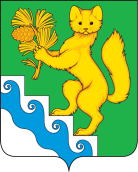 АДМИНИСТРАЦИЯ  БОГУЧАНСКОГО РАЙОНАПОСТАНОВЛЕНИЕ10 .11.2020                              с. Богучаны                                  №    1138-пО внесении изменений в постановление  администрации Богучанского района от 11.09.2020 № 928-п «Об одобрении  прогноза социально-экономического развития Богучанского района на 2021 год и плановый период 2022-2023 годы»В  соответствии со статьей 173 Бюджетного кодекса Российской Федерации,  решением Богучанского районного Совета депутатов от 29.10.2012  № 23/1-230 «О бюджетном процессе в муниципальном образовании Богучанский район, статьями 7,43,47  Устава  Богучанского  района Красноярского края.ПОСТАНОВЛЯЮ:1.Внести  изменения  в постановление  администрации Богучанского района от 11.09.2020 № 928-п «Об одобрении  прогноза социально-экономического развития Богучанского района на 2021 год и плановый период 2022-2023 годы» (далее - Постановление) следующие изменения:1.1. приложение №1, № 2 к Постановлению «Прогноз  социально-экономического развития Богучанского района на 2021 год и плановый период 2022-2023 годы  с учетом   предварительных  итогов социально-экономического развития Богучанского района за 6 месяцев 2020 года и ожидаемые итоги социально-экономического развития Богучанского района за 2020 год изложить в новой редакции согласно приложения № 1,  № 2 к настоящему постановлению.  2. Контроль за исполнением  данного распоряжения  возложить на заместителя Главы Богучанского района по экономике и планированию Н.В. Илиндееву.  3.Постановление вступает в силу  со дня, следующего за днем  опубликования в Официальном вестнике Богучанского района.И.о. Главы  Богучанского района                                      Н.В. ИлиндееваПриложение №1   к постановлению  администрации                                                                                                                                       Богучанского района                                                                                    от  «10 » «11» 2020 год № 1138-П      Прогноз социально-экономического развития Богучанского района на 2021 год и плановый период 2022-2023 годы. Предварительные итоги социально-экономического развития Богучанского района за 6 месяцев 2020 года и ожидаемые итоги социально-экономического развития Богучанского района за 2020 год.1. Общие сведения о муниципальном образованииБогучанский  район образован в 1927 году. Он относится к районам, приравненным к районам Крайнего Севера, расположен на северо-востоке Красноярского края вдоль реки  Ангары. Площадь  территории    района составляет 53,85 тыс. кв. км и простирается  с юга на север на 280 км. По своим размерам занимает 5-е место в крае (после Эвенкийского, Таймырского, Туруханского и Енисейского). Ближайшая железнодорожная станция – станция  «Карабула», расстояние её до районного центра 50 км.  В с. Богучаны имеется аэропорт. Расстояние  от районного  центра до краевого центра 560 км. В районе всего 29 населенных пунктов,  в том числе  районного  подчинения - 29, из них  11 населенных пунктов находятся на   правой стороне р. Ангары.Среднегодовая численность постоянного населения  на 01.01.2019 г. составила 45,365 тыс. человек.Общая площадь лесных земель района  составила  на 01.01.2020 года  - 52,55 тысяч квадратных километров, покрытая лесом площадь составляет 49 тысяч  квадратных  километров с эксплуатационным запасом  леса  519,7 миллионов кубометров и годовым расчетным отпуском 12,29  миллионов кубометров. Ликвидный запаса в лесах 428,52  миллионов кубометров   (по материалам 7 лесничеств). В геолого-структурном плане Богучанский район расположен в юго-западной части сибирской платформы. При относительно редкой сети геологической изученности в районе открыт ряд месторождений полезных ископаемых: строительные материалы, железные руды, бокситы, полиметаллы, титановые россыпи, уникальные месторождения редкоземельных металлов, уголь, гипс, природный газ, газоконденсат, нефть.Для промышленной эксплуатации Юрубчено-Тохомского месторождения ведется строительство нефтепровода, по трассе которого расположены перспективные участки с нефтяными и газовыми месторождениями на территории района.Наиболее значимые предприятия для муниципального образования "Богучанский район" в разрезе видов экономической деятельности и производства продукции  перечислены в разделе 2 "Промышленность " Пояснительной записки к Прогнозу СЭР МО -2020. Условия развития  экономики  Богучанского районаПрогноз социально-экономического развития Богучанского района на 2021–2023 годы (далее – Прогноз СЭР) сформирован на основе предварительного сценария развития экономики Красноярского края, подготовленного Министерством экономики и регионального развития Красноярского края, а также с учетом наметившихся тенденций в деятельности организаций и отраслей экономики по итогам социально-экономического развития района в  2019 году и январе – июне 2020 года. В Богучанском районе можно отметить стабильную ситуацию в экономике и социальной сфере района и на рынке труда.   По данным Красноярскстат в 2019 году по району положительная динамика была присуща большинству показателей:Объем отгруженных товаров собственного производства, выполненных работ и услуг собственными силами организаций всех видов деятельности за первое полугодие  2020 года по сравнению с аналогичным периодом прошлого года увеличился на 12,66 % и составил 20,91 млрд. рублей (в 2019 году – 18,56 млрд. рублей).  К 2023 году объем отгруженных товаров собственного производства, выполненных работ и услуг собственными силами организаций всех видов деятельности  составит  51,08 млрд. рублей.Объем инвестиций в основной капитал за счет всех источников финансирования (без субъектов малого предпринимательства и параметров неформальной деятельности) за первое полугодие  2020 года составил  2,33  млрд. рублей   в сопоставимых ценах  к соответствующему периоду прошлого года 29,61 % (в 2019 году – 7,87 млрд. рублей).  По второму  варианту прогноза темпы роста объема инвестиций в сопоставимых ценах  составят: в 2021 году – 350,28 % (увеличение объема инвестиций по АО «Краслесинвест»);    в 2022 году – 97,68 %;  в 2023 году –  96,12 %.Среднемесячная заработная плата работников списочного состава организаций и внешних совместителей по полному кругу организаций по району в 2019 году составила 48,29 тыс.  рублей, по сравнению с 2019 годом    увеличилась на 12,2  %.  В прогнозном периоде планируется увеличение данного показателя: в 2020 году на  0,1 %,   в 2021 году на  6,5  %, в 2022 году на  6,7 %, в 2023 году на   6,2 %. Рост экономики в прогнозном периоде позволит сохранить рост среднемесячной заработной платы во внебюджетном секторе, где заработная плата составит в   2020 году – 48,33  тыс. рублей, 2021 году – 51,48 тыс. рублей, в 2022 году – 54,93  тыс. рублей,  в 2023 году –58,35  тыс. рублей. Уровень безработицы в 2019 году   составил 0,5 %  (ниже краевого значения 0,8 %). В прогнозном периоде уровень безработицы составит  3,3 %.Сложившаяся ситуация обусловлена введенными ограничительными мерами, связанными с предотвращением распространения коронавирусной инфекции. Прогноз социально-экономического развития Богучанского района на трехлетний период разработан в двух вариантах. Оба варианта прогноза на 2021-2023 годы разрабатывались с учетом реализуемых инвестиционных проектов на территории Богучанского района. Варианты отличаются по темпам роста экономики и инвестиционной активности с учетом различной степени доступности кредитных ресурсов, а также по полноте и своевременности реализации инвестиционных проектов и программ развития.Первый вариант прогноза отражает развитие экономики в условиях ограниченных инвестиционных ресурсов организаций и замедления внутреннего спроса. На фоне ухудшения условий торговли замедлится рост экономики. Несмотря на сохранение принятых бюджетных решений, рост реальных доходов населения в 2021-2023 годах будет минимальным. Оборот розничной торговли и инвестиций будет ниже, чем во втором варианте прогноза.В качестве основного, или базового, варианта для разработки параметров районного бюджета на 2021–2023 годы предлагается использовать второй вариант прогноза, то есть   вариант прогноза отражает развитие экономики в условиях реализации активной муниципальной политики, направленной на улучшение инвестиционного климата, повышение конкурентоспособности и эффективности бизнеса, на стимулирование экономического роста и модернизации, а также на повышение эффективности расходов бюджета. В соответствии со вторым вариантом прогноза в Богучанском районе будет продолжена реализация инвестиционных проектов:в металлургическом производстве сохранится доминирующее положение и определяющая роль в развитии обрабатывающих производств и промышленного комплекса  района в целом. В  2020 году предприятие выйдет на проектную мощность  – 300 тыс. тонн первичного алюминия.в обработке древесины и производстве изделий из дерева – создание лесопромышленного комплекса в Богучанском районе (АО «Краслесинвест»)  В 4 квартале 2019 года завершено строительство завода топливных гранул и с 23.12.2019 введен в опытно-промышленную эксплуатацию;в области освоения лесов стоит отметить, что в период с марта  2017 года по 31 декабря  2018 года в перечень приоритетных инвестиционных проектов Красноярского края был включен инвестиционный проект ООО «ЛесСервис».Лесоперерабатывающие  предприятия нарастили объемы переработки древесных отходов, увеличили  производство  топливных  гранул (пеллет). Значимый прирост обеспечен за счет увеличения выпуска на новых мощностях  предприятием (ООО «Лессервис»). В 2020 году   предприятием активно проводится работа  по развитию малых котельных, работающих на биотопливе (пеллетах).  По  итогам  2020 года, преимущественно в результате развития деятельности  введенных в 2018-2019  году новых лесоперерабатывающих  мощностей, ожидается  увеличение производства лесоматериалов  к 2023 году на – 0,3 %,  до 5,9 млн  куб. м, топливных гранул  (пеллет)  на – 36,6%    до  228,0 тыс. тонн.Рост объемов производства обеспечит рост заработной платы в реальном секторе экономике, а, следовательно, рост налогооблагаемой базы по налогу на доходы физических лиц. 
      Рост потребительских цен, на услуги для населения спрогнозирован в соответствии со сценарными условиями Красноярского края на 2020-2023 годы и предварительным прогнозом показателей инфляции в крае до 2023 года. Сводный  индекс  потребительских  цен в июне 2020 года  на  уровне 102,0  % к декабрю 2019 года,  что на 1,7%  ниже уровня показателя за аналогичный  период  предыдущего года (103,8  к  декабрю  2018 года)Рост потребительских цен в среднегодовом исчислении составит:  в 2020 году – 105,0 %, в 2021 году – 103, %, в 2022 году - 104,0 %. в 2023 году - 104, %, В среднесрочном периоде ежегодная индексация регулируемых цен (тарифов) на коммунальные услуги (газ, электро- и теплоэнергию, водоснабжение и водоотведение) предусмотрена с 1 июля.  В соответствии с  Федеральным законодательством, будет продолжена политика  ограничения роста платы населения  за коммунальные услуги в целях обеспечения доступности коммунальных услуг.На 2019 год Указом губернатора Красноярского края от 13.12.2019   № 339-уг утверждены предельные (максимальные) индексы изменения размера  вносимой гражданами платы за коммунальные услуги в муниципальных образованиях края:с 01.01.2020   по  30.06.2019   –   0%;с 01.07.2020   по   31.12.2020  –   4,6%  2. ПромышленностьПромышленное производство  является основой развития экономики района. В районе  представлены все основные виды экономической деятельности – добыча полезных ископаемых, обрабатывающие производства, обеспечение тепловой  энергией,  водоснабжение, водоотведение. Всего в районе зарегистрировано 516 предприятий различных форм собственности,  из них 112 организаций муниципальной  формы собственности,  404  организации  частной  формы  собственности. Основные предприятия муниципального образования «Богучанский район» в разрезе видов экономической деятельности и производства продукции (по Общероссийскому классификатору видов экономической деятельности (ОКВЭД 2):Подраздел A-02: Лесоводство и лесозаготовки - АО  «Краслесинвест»,   ФБУ  ОИУ-26 ОУХД ГУФСИН России по Красноярскому краю, ООО «ЛесСервис»,  ООО «Каймира» ,  ООО «Невонский ХЛХ» , АО «Карабулалес» , ООО «Ривьера», ООО «Леспром» (заготовка, вывозка, производство деловой древесины все перечисленные предприятия); Раздел С: Обрабатывающие производства - АО  «Краслесинвест», ООО «Лессервис», ООО «Леспром» (производство пиломатериалов, топливных гранул), унитарное муниципальное предприятие «Ангарский производственно-торговый центр» (производство хлеба), Богучанское унитарное муниципальное предприятие  «ОВОД» (производство хлеба); ЗАО «Богучанский алюминиевый завод» (производство алюминия) Раздел D: Обеспечение электрической энергией, газом и паром; кондиционирование -  ОАО «КрасЭко» Ангарский филиал, ООО «Лессервис» (производство тепла), ООО «Одиссей»  (производство электроэнергии дизельными электростанциями). Раздел E: Водоснабжение, водоотведение, организация сбора и утилизации отходов, деятельность по ликвидации загрязнений: ООО «Водные ресурсы»  (водоотведение, услуги по распределению вод по трубам); ООО «Водные ресурсы» (производство воды).РАЗДЕЛ Н: Транспортировка и хранение: Богучанское муниципальное унитарное предприятие  «Районное автотранспотное предприятие» (перевозка пассажиров), ООО «Одиссей» (перевозка пассажиров);Раздел B: Добыча полезных ископаемых - Богучанский филиал Государственного предприятия Красноярского края «Дорожно-эксплуатационная организация»  (добыча песка, камня строительного, гравия). Объем отгруженных товаров собственного производства, выполненных работ и услуг собственными силами за 2019 год составил 40,23  млрд. рублей,  темп роста объема отгруженных товаров собственного производства, выполненных работ и услуг собственными силами в действующих ценах в 2019 году составил 130,7  %.Увеличение  темпов роста  объема отгруженных товаров собственного производства, выполненных работ и услуг собственными силами в 2019 году  по следующим видам экономической деятельности:по  Разделу С: Обрабатывающие производства темп роста объема отгруженных товаров в действующих ценах, к соответствующему периоду предыдущего года по данному виду деятельности составил  143,62 %;по Разделу  D: Обеспечение электрической энергией, газом и паром; кондиционирование  темп роста объема отгруженных товаров в действующих ценах, к соответствующему периоду предыдущего года по данному виду деятельности составил  119,89 %.по Разделу В: Добыча полезных ископаемых темп роста объема отгруженных товаров в действующих ценах, к соответствующему периоду предыдущего года по данному виду деятельности составил  8721,61 %.В прогнозном периоде по второму варианту прогноза развития экономики района  предусмотрен рост объемов промышленного производства. Ведущую роль в развитии обрабатывающих производств и промышленного комплекса района в целом сохранит металлургическое производство, в  лесном комплексе продолжится реализация приоритетного инвестиционного проекта  по развитию лесопереработки  и освоение  введенных мощностей. Ожидается умеренное увеличение производства  тепловой энергии,  в целях обеспечения спроса потребителей  района.В прогнозном периоде по второму варианту прогноза планируется увеличение объема отгруженных товаров собственного производства, выполненных работ и услуг собственными силами:  в 2020 году увеличение объема отгруженных товаров собственного производства, выполненных работ и услуг собственными силами  до  42,39 млрд. рублей; в  2021 году     до  45,01    млрд. рублей;  в  2022 году     до  47,86    млрд. рублей; в  2023 году    до   51,08     млрд. рублей.В прогнозируемом периоде планируется  объем  отгруженных товаров собственного производства, выполненных работ и услуг собственными силами по следующим основным видам деятельности: 
      по Подразделу А-02:  в 2020 году – 1,3 млрд. рублей,  в 2021 году – 1,4 млрд. рублей;   рост объемов отгруженных товаров собственного производства, выполненных работ и услуг собственными силами  по Подразделу А-02:    в  2022 году – 1,5  млрд. рублей,  в 2023 году – 1,7 млрд. рублей;Разделу D: Обеспечение электрической энергией, газом и паром Водоотведение, организация сбора и утилизации отходов, деятельность по ликвидации загрязнений   в 2020 году – 0,59 млрд. рублей; в 2021 году – 0,61 млрд. рублей, в 2022 году –0,62  млрд. рублей, в 2023 году –0,64 млрд. рублей.по Разделу С: Обрабатывающие производства: в 2020 году – 36,44 млрд. рублей, в 2021 году – 38,84 млрд. рублей, в 2022 году – 41,44 млрд. рублей, в 2023 году – 44,39 млрд. рублей;В прогнозном периоде доля объема  отгруженных товаров собственного производства, выполненных работ и услуг собственными силами в общем объеме отгруженных товаров собственного производства в действующих ценах   составит:- По  разделу  А-02: в 2020 году – 3,09 %, в 2021 году –3,15 %, в 2022 году – 3,22 %, в 2023 году –3,27 %; - По  Разделу С: Обрабатывающие производства:   в 2020 году –81,80  %, в 2021 году – 82,04 %, в 2022 году – 82,25 %, в 2023 году – 82,46 %;- прочие виды  экономической деятельности: в 2020 году – 15,11  %, в 2021 году – 14,81 %, в 2022 году – 14,53 %, в 2023 году – 14,27 %;Индекс промышленного производства в  прогнозном периоде  составит по следующим основным  видам экономической деятельности:- Подразделу А-02: в 2020 году – 141,48 %, в 2021 году – 104,43 %,  2022 году – 104,43 %, в 2023 году – 104,04%;- Подраздел В: Добыча прочих полезных ископаемых: в 2020 году – 99,63 % , в 2021 году – 103,56 %, в 2022 году – 102,85 %, в 2023 году – 102,41%;- Разделу С: Обрабатывающие производства:   в 2020 году – 135,62 %, в 2021 году – 101,23 %, в 2022 году – 101,72 %, в  2023 году – 102,0 %,  в том числе по следующим  подразделам:-  Подразделу C-10: Производство пищевых продуктов: в 2020 году          –  89,31 %,  в 2021 году – 98,74 %, в 2022 году –99,52  %, в 2023 году – 99,83 %;- Подразделу C-16: Обработка древесины и производство изделий из дерева и пробки, кроме мебели, производство изделий из соломки и материалов для плетения: в 2020 году – 103,8  % , в 2021 году – 103,5 %, в 2022 году – 110,0 %, в 2023 году – 127,07%;- Подразделу C- 24: Производство  металлургическое:   в  2020 году – 116,55  % , в 2021 году – 101,30 %, в 2022 году – 100,74 %, в 2023 году – 98,1 %;- Разделу D: Обеспечение электрической энергией, газом и паром; кондиционирование воздуха: в 2020 году – 97,55 %, в 2021 году – 97,15 %, в 2022 году – 97,43 %, в 2023 году – 97,53 %;-  Раздел E: Водоснабжение; водоотведение, организация сбора и утилизации отходов, деятельность по ликвидации загрязнений: в 2020 году – 101,90 %, в 2021 году – 101,89 %, в 2022 году – 101,90 %, в 2023 году – 101,91 %.Производство основных видов промышленной продукции по крупным и средним предприятиям муниципального образования в 2019 году (в натуральном выражении  в %  к 2019 году) составил:производство  лесоматериалов необработанных (деловая древесина)  5970,93 тыс. куб.  метров ( 148,73 %)производство хлеба и хлебобулочных изделий 1400,0 тонн  (96,72%);пиломатериалы – 673,64 тыс. куб. метров  (114,45 %);теплоэнергия – 208,29  тыс. Гкал  (113,78  %);алюминия первичного – 257,71 тыс. тонн. (175,68%)  К 2023 году  прогнозируется рост объема производства  в натуральном выражении в год по крупным и средним предприятиям, в том числе:  хлеба и хлебобулочных изделий – 1452,0  тыс. тонн, пиломатериалов – 1002,25 тыс. кубометров,  алюминия первичного – 307,04 тыс. тонн, целлюлоза древесная  675,0  тыс. тонн,  топливных гранул (пеллеты) – 228,0 тыс. тонн. ( см. таблица  №  1):                                                        Таблица 1Рост объемов производства прогнозируется на следующих предприятиях  к 2023 году: деловой древесины: ООО «ЛесСервис» до 130,0 тыс. куб. метров  в год (в 2019 году – 102,29 тыс. куб. метров), ФБУ  ОИУ-26 ОУХД ГУФСИН России по Красноярскому краю»  до 140,0 тыс. куб. метров  в год (в 2019 году – 70,9 тыс. куб. метров), ООО «Каймира до 54,30 тыс. куб. метров в год (в 2019 году – 51,10 тыс. куб. метров), ООО «Ривьера до 72,80 тыс. куб. метров в год  (в 2019 году – 31,41 тыс. куб. метров), ОАО «Карабулалес»   до  92,5 тыс. куб. метров  в год (в 2019 году – 109,2  тыс. куб. метров, ООО «Богучанский ЛПК»  не прогнозируется в связи  с инициированием процедуры банкротства, АО «Краслесинвест»   до 376,2  тыс. куб. метров (в 2019 году – 944,89  тыс. куб. метров);пиломатериалов, см. таблица 2:  ООО «Богучанский ЛПК»  не прогнозируется в связи  с инициированием процедуры банкротства  (в 2019 году – 51,7 тыс. куб. метров),   ФБУ  ОИУ-26 ОУХД ГУФСИН России по Красноярскому краю»  до 60,0 тыс. куб. метров  в год (в 2019 году – 27,7 тыс. куб. метров),  АО «Краслесинвест»  пиломатериалы  прочие  до 563,0 тыс. куб. метров  в год (в 2019 году – 332,3 тыс. куб. метро в год);гранулы  топливные:   АО «Краслесинвест»   до  220 тыс. тонн  в год  (в  2019 году – 0,21 тыс.тонн );ООО «Лессервис»:  до 8,0 тыс. тонн  в год  (в   2019 году  6,02 тыс. тонн);алюминий первичный: ЗАО «Богучанский алюминиевый завод»  к  2023 году – 307,04  тыс. тонн (в 2019  году – 257,71 тыс. тонн).                                                                      Таблица 2	3. Сельское хозяйствоПлощадь земель сельскохозяйственного назначения на территории Богучанского  района составляет 35389 га. Площадь сельскохозяйственных угодий, используемых землепользователями, занимающимися сельхозпроизводством составляет  11681 га. Территория Богучанского района представляет собой так называемую «зону рискованного земледелия», урожайность сельскохозяйственных культур, в которой находится в сильной зависимости от погодных условий.Сельскохозяйственных предприятий на территории района нет. На сегодняшний день в реестре агропромышленного комплекса края состоит 1 индивидуальный предприниматель глава крестьянского (фермерского) хозяйства и один гражданин, ведущий личное подсобное хозяйство. Большую долю сельхозпроизводителей составляют личные подсобные хозяйства, которые в основном удовлетворяют собственные потребности в овощах и мясе.На основании государственной программы «Развитие сельского хозяйства и регулирования рынков сельскохозяйственной продукции, сырья и продовольствия на 2013-2020 годы», утвержденной Постановлением Правительства РФ от 14.07.2012 № 717, государственной программы Красноярского края  «Развитие сельского хозяйства и регулирование рынков сельскохозяйственной продукции, сырья и продовольствия», утвержденной Постановлением Правительства Красноярского края от 30.09.2013 № 506-п (далее Государственная программа), разработана и действует муниципальная программа «Развитие сельского хозяйства в Богучанском районе», утверждена Постановлением администрации Богучанского района от 25.10.2013 № 1350-п.В 2019 году 2 гражданина, ведущих ЛПХ, получали субсидию на возмещение части затрат на уплату процентов по кредитам.В прогнозируемом периоде объем продукции сельского хозяйства составит: в 2019 году – 451,72 млн. рублей, в 2020 году – 468,77 млн. рублей, 2021 году – 487,29 млн. рублей, в 2022 году -  507,21 млн. рублей, в 2023 году – 529,68 млн. рублей.Темп роста в действующих ценах составит: в 2019 году – 106,94 %, 2020 году – 103,77%, в 2021 году – 103,95 %, в 2022 году – 104,01 %, в 2023 году – 104,43%.Индекс производства, к соответствующему периоду предыдущего года - Подразделы A-01.1-01.6: в 2019 году – 99,1 %, 2020 году – 100,1 %, в 2021 году – 100,2 %, в 2022 году – 100,4 %, в 2023 году – 100,3 %.3.1. РастениеводствоВ 2019 году населением района собрано 8278,83 тонн картофеля, что на 5,75 % выше прошлогоднего показателя (в 2018 году собрано – 7828,73 тонн), по оценке 2020 года данный показатель составит 8280,11 тонн, в прогнозном периоде: в 2021 году – 8295,30 тонн, в 2022 году – 8315,65 тонн, в 2023 году – 8340,05 тонн.Урожайность картофеля в 2019 году составила 196,7 ц/га, что на 13,8% выше прошлогоднего показателя (в 2018 году составила – 172,81 ц/га), по оценке 2020 года данный показатель составит 196,7 ц/га, в прогнозном периоде: в 2021 году – 196,8 ц/га, в 2022 году –197,35 ц/га,  в 2023 году – 199,06 ц/га.3.2 ЖивотноводствоВ 2019 году собрано 1584,70 тонн овощей, что на 16,78 % ниже, чем в предыдущем году (в 2018 году собрано – 1850,60 тонн), по оценке 2020 года данный показатель составит 1588,15 тонн, в прогнозном периоде: в 2021 году – 1591,10 тонн, в 2022 году – 1595,07 тонн, в 2023 году – 1600,0 тонн.В 2019 году в хозяйствах всех категорий района числились 2442 голов крупного рогатого скота (на 8,98 % ниже 2018 года); коров – 971 голов (на 2,9 % ниже 2018 года), свиней – 1615 (на 3,29 % ниже 2018 года); овец, коз – 331 (на 1,53 % выше 2018 года), поголовье лошадей – 81 голов (соответствует 2018 году).Таблица 34. СтроительствоНа 01.01.2020 года в Богучанском районе находятся в стадии строительства 1034 объектов. 	В  2019 году введено в эксплуатацию 74 объектов жилищного назначения общей площадью 19578 кв. м, в том числе 2 пятиэтажных дома в п. Таежный общей площадью 12186 кв. м, 27 производственных объекта, в том числе 1,2,3,4 этапы второго пускового комплекса БоАЗ, 14 объектов гражданского назначения.Строятся крупные объекты Богучанского лесоперерабатывающего комплекса.         Продолжается  возведение  объектов  в  новом  микрорайоне п. Таежный на 18 га, в том числе:- два   5-ти  этажных  многоквартирных  жилых  дома;- два  детских сада  на 250 мест каждый;- школа на 386 учащихся; - поликлиника на 100 посещений в смену с дневным стационаром на 12 койко-мест (в две смены);-   строительство объектов  коммунальной  инфраструктуры п. Таёжный.В рамках  реализации мероприятий направленных на предупреждение завоза и распространения коронавирусной  инфекции Фондом  «Вольное дело» Олега Дерипаски  оказана непосредственная помощь здравоохранению Красноярского края. В 2020 году АО «Организатор  строительства Богучанского алюминиевого завода» приступил к строительству инфекционного госпиталя   («модульный корпус на 30 мест для пациентов  с внебольничной пневмонией»  в с.Богучаны). 4.1. Жилищное строительствоОбщая площадь жилых  помещений, приходящаяся в среднем на одного  жителя,  в  2019 году составила 24,3 кв. метров, что на 1,1  % больше, чем в 2018 году.   В 2020 году ожидается ввод жилья в объеме  15144 кв. метров, в прогнозном периоде планируется снижение показателя ввиду отсутствия свободных участков земли под  жилищное строительство, ввод жилья составит:    в 2021 году -  5000 кв. метров, в 2022 году –5000 кв. метров, в 2023 году - 5000 кв. метров. Информация о вводе жилья по Богучанскому району в отчетном году и в прогнозном периоде   представлена в Таблице 5:Таблица 4  Общая площадь жилых  помещений, введенная в действие в 2019 году, составила 0,43 кв. метров на одного жителя, показатель   увеличился  по сравнению с 2018 в 3,9  раза.  В 2020 году общая площадь жилых помещений введенная на одного жителя составит 0,33 кв. метров (будет введено 2 многоквартирных жилых дома общей площадью 10144 кв. метров и 50 индивидуальных жилых домов общей площадью 5000 кв. метров).За первое полугодие  2020 года введенная, общая площадь жилых домов  составила  3219 кв. метров,  и составила  111,1 %   к   2019 году.В прогнозном периоде показатель снизится: в 2021 году  до 0,11 кв. метров на одного жителя, в 2022 году   составит  0,11 кв. метров на одного жителя, в 2023  году   составит  В связи  с тем что, на территории поселений Богучанского района имеется  острая проблема обеспеченности коммунальной инфраструктурой земельных участков, темпы строительства в районе незначительные. Для увеличения объемов строительства  необходимо  обеспечить инфраструктурой уже предоставленные гражданам земельные участки на площади более 400 га.На территории поселений Богучанского района имеется острая проблема обеспеченности коммунальной инфраструктурой земельных участков. Необходимо  обеспечить инфраструктурой уже предоставленные гражданам земельные участки на площади более  200 га.В прогнозном периоде :   в 2023 году  планируется   переселение   28  граждан из аварийного жилья с.Богучаны. В целях  переселения граждан из аварийного жилищного фонда за счет бюджетных средств фонда содействия реформированию жилищно-коммунального хозяйства  планитуется приобретение квартир   на  338,9 кв. метров.5. ИнвестицииНа 01.01.2020 года в Богучанском районе находятся в стадии строительства 1034 объектов. 	В  2019 году введено в эксплуатацию 74 объектов жилищного назначения общей площадью 19578 кв. м, в том числе 2 пятиэтажных дома в п. Таежный общей площадью 12186 кв. м, 27 производственных объекта, в том числе 1,2,3,4 этапы второго пускового комплекса БоАЗ, 14 объектов гражданского назначения.Строятся крупные объекты Богучанского лесоперерабатывающего комплекса.         Продолжается  возведение  объектов  в  новом  микрорайоне п. Таежный на 18 га, в том числе:- два   5-ти  этажных  многоквартирных  жилых  дома;- два  детских сада  на 250 мест каждый;- школа на 386 учащихся; - поликлиника на 100 посещений в смену с дневным стационаром на 12 койко-мест (в две смены);-   строительство объектов  коммунальной  инфраструктурыВ 2019 году объем инвестиций в основной капитал по  району составил  8612,57 млн. рублей (темп роста объема инвестиций 45,29 %). Динамика объема инвестиций в основной капитал в прогнозном периоде представлена в Таблице №6.Динамика объема инвестиций в основной капитал по Богучанскому районуТаблица  5По муниципальному району объем инвестиций в основной капитал за счет всех источников финансирования с учетом субъектов малого предпринимательства и параметров неформальной деятельности в 2019  году составил 8612,57 млн. рублей, темп роста в сопоставимых ценах составил   42,86  %.  В прогнозном периоде темпы роста объема инвестиций в сопоставимых ценах   планируются в 2020 году – 103,36 %, по второму  варианту прогноза: в 2021 году – 350,28 % (увеличение объема инвестиций по АО «Краслесинвест»   строительство завода по производству топливных гранул); в 2022 году  –    97,68 %;  в 2023 году – 96,12 %. Темпы роста инвестиций в основной капитал в действующих ценах в 2019 году увеличились по сравнению с 2018 годом в следующих видах деятельности:Раздел A: Сельское, лесное хозяйство, охота, рыболовство и рыбоводство на   – 644,73 %;Раздел В: Добыча полезных ископаемых – 215,07 %.В 2019  году основная доля инвестиции в основной капитал вкладывалась в следующие виды экономической деятельности:Подраздел C-24: Производство металлургическое  –   73,58%Подраздел C-16: Обработка древесины и производство изделий из дерева и пробки, кроме мебели, производство изделий из соломки и материалов для плетения   – 6,3  %;Раздел A: Сельское, лесное хозяйство, охота, рыболовство и рыбоводство на   –2,7 %;Раздел L:   Деятельность по операциям с недвижимым имуществом на     – 8,9 %;Раздел D: Обеспечение электрической энергией, газом и паром; кондиционирование воздуха  – 0,2 %Раздел Q: Деятельность в области здравоохранения и социальных услуг   – 0,5  %;в прочие виды экономической деятельности –  8,99 %. В прогнозном периоде объемы инвестиции в основной капитал по видам экономической деятельности и в разрезе крупных инвестиционных проектов представлены в таблице 7.Динамика объема инвестиций в основной капиталпо видам экономической деятельностиТаблица 6В прогнозном периоде инвестиции будут направляться в основном:Раздел С: Обрабатывающие производства в 2020 году– 80,70%;  в 2021 году – 94,36  %; 2022 году – 94,25 %, 2023 году – 94,11 %,Структура инвестиций в основной капитал по видам экономической деятельности будет выглядеть в соответствии с таблицей 8:Структура инвестиций в основной капитал по видам экономической деятельностиТаблица 7В разделе 11 прогноза социально-экономического развития Богучанского района  сведения об инвестициях по некоторым видам деятельности отсутствуют  ввиду не осуществления  деятельности, в том числе по следующим разделам  и подразделам: Подраздел A-01: Растениеводство и животноводство, охота и предоставление услуг в этих областях;Подраздел A-03: Рыболовство и рыбоводство;Подраздел C-10: Производство пищевых продуктов;Подраздел C-11: Производство напитков;Подраздел C-12: Производство табака;Подраздел C-13: Производство текстильных изделий;Подраздел C-14: Производство одеждыПодраздел C-15: Производство кожи, изделий из кожи и производство обуви; Подраздел С-17: производство бумаги и бумажных изделий;Подраздел C-18: Деятельность полиграфическая и копирование носителей информации;Подраздел C-19: Производство кокса, нефтепродуктов;Подраздел C-20: Производство химических веществ и химических продуктов;Подраздел C-21: Производство лекарственных средств и материалов, применяемых в медицинских целях;Подраздел C-22: Производство резиновых и пластмассовых изделий;Подраздел C-23: Производство прочей неметаллической минеральной продукции;Подраздел C-25: Производство готовых металлических изделий, кроме машин и оборудования;Подраздел C-26: Производство компьютеров, электронных и оптических изделий;Подраздел C-27: Производство электрического оборудования;Подраздел C-29: Производство автотранспортных средств, прицепов и полуприцепов;Подраздел C-30: Производство прочих транспортных средств и оборудования;Подраздел C-31: Производство мебели;Подраздел C-32: Производство прочих готовых изделий;Инвестиции в основной капитал будут обеспечены следующими источниками, таблица 9:Источники инвестиций в основной капиталТаблица 8   Доля привлеченных инвестиций в основной капитал в результате реализации  проектов  составила  в 2019 году 88,21 %;   В прогнозном периоде  доля привлеченных инвестиций составит:  в 2020 году  -  88,69%;  в 2021 году - 25,04 %; в 2022 году - 25,52 %, в 2023 году - 25,77 %   (привлечение  средств российских кредитных организаций в результате реализация проекта АО «Краслесинвест» ). Объем инвестиций в основной капитал (за исключением бюджетных средств) в расчете на 1 жителя  в 2019 году составил 183508,45 рублей,  по оценке в 2020 году  данный показатель составит 198815,32 рублей, в прогнозном периоде  в 2021 году – 738064,94 рублей, в 2022 году – 749013,70  рублей, в 2023 году – 747172,13  рублей рост показателя связан с реализацией инвестиционного проекта: модернизация оборудования  и расширение  производства по выпуску продукции  АО «Краслесинвест».  Расчет объема инвестиций (без бюджетных средств) на 1 жителя по оценке 2019 года и в прогнозном периоде приведен в таблице 10.Объем инвестиций (без бюджетных средств) на 1 жителя, рублейТаблица 9В прогнозном периоде объем инвестиций (без бюджетных средств) на 1 жителя будет увеличиваться   в связи с  модернизацией производства  лесоперерабатывающего комплекса (АО "Краслесинвест").6. Транспорт и связьВ районе протяженность автомобильных дорог составляет 1056,61 км, в том числе: регионального значения 650,41 км, дорог местного значения 405,2 км, в том числе протяженность улично-дорожной сети поселений 399,7 км. Удельный вес автомобильных дорог общего пользования местного значения с твердым покрытием 100,0 %.Отрасль «Дорожное хозяйство и транспорт» представлена следующими предприятиями: БМУП «Районное АТП, ООО «Одиссей», Богучанским филиалом Край ДЭО.Основной вид транспорта для перевозки населения по району – автомобильный. Созданная транспортная схема смогла удовлетворить все потребности населения, все 26 маршрута составлены с учетом пожеланий жителей поселков. Численность населения, проживающего в населенных пунктах, имеющих регулярное автобусное и (или) железнодорожное сообщение с административным центром  составляет 45393 человек. Показатель «Доля населения, проживающего в населенных пунктах, не имеющих регулярного автобусного сообщения с административным центром муниципального района, в общей численности населения муниципального района»  составляет до 0,1 % (из 29 населенных пунктов, не имеют регулярного сообщения только 2 населенных пункта -  д. Прилуки (поселок староверов, находящийся в лесном массиве, без присутствующей дорожной сети) и д. Заимка (постоянно никто не проживает). Количество автобусных маршрутов  на сегодняшний день   26 единиц, протяженность их составляет 2111,95 км. На территории района осуществляют перевозку пассажиров два перевозчика:- БМУП «Районное АТП» осуществляет пассажирские перевозки в городском, пригородном и междугородном внутрирайонном сообщении по 26 маршрутам, в том числе:6 маршрутов городского сообщения;7 маршрутов пригородного сообщения;13 маршрутов междугородного внутрирайонного сообщения.- ООО «Одиссей» осуществляет городские пассажирские перевозки в с. Богучаны по маршруту микрорайон «Западный» - микрорайон «Восточный.Количество автобусных маршрутов в городском и пригородном сообщении, на которых представляется проезд по единым социальным проездным билетам, составляет 26 единиц.  Количество перевезенных (отправленных) пассажиров автомобильным транспортом в 2018 году перевезено 469  тыс. человек. Основной объем грузов осуществляется по железной дороге до ст. Карабула и   автомобильным транспортом по технологической дороге «Канск – Абан – Богучаны». Объем услуг транспорта  всех видов, оказанных всем категориям пользователей, по чистым видам деятельности перевезенных составил в 2019 году 362,0 млн. руб., темп роста  сотсавил  102,3 %  Объем услуг  грузового транспорта  составил   92,2 млн. руб.,  в сравнении с  2018 годом   увеличился  на 2,4 %, объем услуг   пассажирского транспорта все видов деятельности  в сравнении с 2018 годом увеличился на 2,2 % и составил  269,8  млн. руб.Индекс  объема  услуг  транспорта  всех видов   составил  за 2019 год  98,29 %. На территории района действуют на постоянной основе 25 учреждений почты, телеграфа и телефона, имеется телефонно-телеграфная связь со всеми регионами  России с выходом на международные каналы связи. Планомерно улучшается телефонизация всей территории Богучанского района. В настоящее время 29 телефонизированных сельских населенных пунктов. В районе действуют 3 оператора стационарной связи – это «Сибирьтелеком», «Альфаком» и ЗАО «Искра», а также 4 оператора сотовой связи: «Теле 2», «Билайн», «МТС» и «Мегафон». Компания «Сибирьтелеком» в рамках расширения и улучшения связи провела замену на цифровые АТС в ряде населенных пунктов.Стабильной сотовой связью охвачено 26 населенных пунктов (90 %). В каждом населенном пункте предоставлена услуга спутниковой связи (таксофон), за исключением д. Заимка. С 2015 года в Богучанском районе началась трансляция цифрового эфирного телерадиовещания в с. Богучаны, п. Гремучий, п. Красногорьевский, п. Ангарский, п. Манзя, п. Нижнетерянский, п. Пинчуга, п. Новохайский.  В эфире транслируются десять общедоступных, федеральных каналов первого мультиплекса: Первый канал, Россия 1, Россия 2, НТВ, 5 канал, Россия-Культура, Россия 24, Карусель, ОТР, ТВЦ. С  3 июля 2019 года в Богучанском районе отключено аналоговое вещание федеральных каналов и осуществлен переход на цифровое эфирное вещание  20-ти федеральных каналов. На территории района, где доступно вещание в формате цифрового  ТВ  по наземной линии подключено 100 % населения. В населенных пунктах п. Красногорьевский, Гремучий, с. Богучаны население принимает трансляцию местного телеканала «Спектр», и эфир «Дорожного» радио.Богучанский район Красноярского края (Сибирский ФО) обслуживается 117 операторами связи. В телефонных номерах встречаются 42 кода. Суммарная ёмкость, выделенная данным операторам, составляет 14 050 567 телефонных номеров. Присутствуют операторы МТС, Теле2, Мегафон, Билайн, ГлобалТел. Продолжается работа по обеспечению доступа населения к услугам Интернет, которым в настоящее время могут воспользоваться 93 % жителей в 27 населенных пунктах. Диалог власти с населением обеспечивают СМИ района: газета «Ангарская правда» и телекомпания «Спектр», информация размещается на Официальном сайте Богучанского района и Официальный вестник Богучанского района.На территории Богучанского района с апреля  2016 года в с. Богучанах открыт многофункциональный центр для предоставления услуг по принципу «одно окно», также начали работу от данного центра удаленные рабочие места в 10 поселках района (Ангарский, Манзя, Невонка, Осиновый Мыс, Пинчуга, Хребтовый, Чунояр, Гремучий, Октябрьский, Таежный), в которых за 2019 год было оказано  45 тысяч  909 услуги.  7. Малое и среднее предпринимательствоМалый и средний бизнес присутствует во многих отраслях экономики Богучанского района, в деятельность малых и средних предприятий вовлечены все социальные группы населения. Развитие предпринимательства оказывает непосредственное влияние на общее состояние экономики района, способствует насыщению рынка товарами и услугами, развитию экономически оправданной конкуренции, созданию новых рабочих мест и новых производств, а также формированию налоговой базы.  Число субъектов малого и среднего предпринимательства единиц на 10 тыс.  человек населения  составило в 2019 году 329,68 единиц (2018 году -         313,07  единиц), показатель увеличился по сравнению с 2018 годом на 5,3 %  за счет увеличения: индивидуальных предпринимателей с 1131 единиц в 2018 году до 1214 единиц в 2019 году.   В 2019  году количество микропредприятий,  малых и средних предприятий включая,  крестьянско-фермерские хозяйства   составило      285 единиц,   в 2018 году  286  единиц,  снижение  на   1  единицу за счет малых предприятий, крестьянско-фермерские хозяйства увеличились на 2 единицы.   По оценке 2020 года и в прогнозном периоде 2021 годы данный показатель увеличится и  составит в: 2020 году - 335,47 единиц на 10 тыс.  человек населения; 2021 году - 337,09 единиц на 10 тыс.  человек населения; в 2022 году-337,89 единиц на 10 тыс.  человек населения; в 2023 году- 338,81 единиц  на 10 тыс.  человек населения     (динамика  предоставлена  в  Таблице)  .На территории Богучанского района постановлением администрации Богучанского района от 01.11.2013 года № 1389-п утверждена и реализуется  муниципальная программа «Развитие инвестиционной,  инновационной  деятельности, малого и среднего предпринимательства на  территории  Богучанского района». В соответствии  с постановлением  Правительства Красноярского края  от 24.05.2019 № 266-п «О распределении  субсидий  бюджетам  муниципальных образований   Красноярского края,  для реализации  мероприятий,  предусмотренных муниципальными  программами развития субъектов малого и среднего предпринимательства» Богучанскому  району    в 2019 году распределены  субсидии в сумме      15 388, 040  тыс. рублей,  в том числе  за счет средств  краевого бюджета 15 388, 04 тыс.  рублей, по мероприятиям:-    субсидии субъектам малого и среднего предпринимательства на компенсацию затрат на уплату первого взноса (аванса)  при заключении договоров лизинга оборудования с российскими лизинговыми организациями в целях создания и (или) развития, и (или) модернизации производства товаров (работ, услуг)   15388,04  тыс. рублей.В районном бюджете  на мероприятия подпрограмм  в  2019  году предусмотрены  средства   в сумме  822, 89 рублей.  Фактически освоено в 2019 году денежных средств  по мероприятиям программы   16 210, 93 тыс. рублей.В  2019 году оказана муниципальная  поддержка 3  субъектам  (ООО «ЛесСервис»,  ООО «Леспром, ООО «ТК ПромСтрой»В результате реализации программы  создано   29   рабочих  мест,  сохранено  231  рабочее  место. Привлечено инвестиций в секторе малого и среднего предпринимательства  сумме 125507,7 тыс. рублей.В 2018 году  на мероприятии муниципальной программы было направлено на поддержку    3 субъектов малого предпринимательства  2573   тыс. рублей, в том числе  за счет средств краевого  бюджета   2441,5 тыс.  рублей,    за счет районного бюджета   131,5  тыс. рублей.  В 2020 году  средства районного бюджета  на мероприятия муниципальной программы  составляют   в сумме  763,0 тыс. рублей. Планируется оказать муниципальную поддержку  3  субъектам малого  предпринимательства Уровень безработицы в   районе   за  2019 год  составляет   0,5 % . В прогнозном  периоде  данный показатель  увеличится   на 2,8 %.                    	Около трехсот  работодателей района заявили в центр занятости сведения о 4312 вакансиях, из них 3496 вакансий по рабочим профессиям и специальностям. Наибольшее количество вакансий заявлено в строительстве, обрабатывающем производстве, лесном хозяйстве.При администрации Богучанского района создана комиссия по борьбе с неформальной занятостью, которая побуждает субъекты малого и среднего предпринимательства официально регистрировать наемных работников.                                                                 Таблица   10Доля среднесписочной численности  работников (без внешних совместителей) малых и средних предприятий в среднесписочной численности работников (без внешних совместителей) всех предприятий и организаций составила в 2019 году 30,59 % ( в 2018 – 29,1%).  Показатель увеличился  по сравнению с 2018 годом за счет  увеличения  среднесписочной численности работников (без внешних совместителей)  на малых предприятиях, у индивидуальных предпринимателей (результаты работы по снижению неформальной занятости ). К  2023 году данный показатель увеличится  до 31,84 %, за счет увеличения среднесписочной численности в малых предприятиях,   индивидуальных предпринимателей, работников у индивидуальных предпринимателей.8. Результаты финансовой деятельности предприятийФинансовый результат (прибыль минус убытки) по крупным и средним предприятиям района в 2019  году сложился   2578,72 млн. рублей (в 2018 году –  убытки (-) 21441,13 млн. рублей).Отрицательный финансовый результат сложился по следующим  видам деятельности:- Разделу D: обеспечение электрической энергией, газом и паром; кондиционирование  воздуха  - 10,91  млн. рублей. Прибыль прибыльных организаций  по следующим видам деятельности:раздел  C : Обрабатывающие производства  –  2578,72  млн. рублей;Число прибыльных  организаций  к  общему числу организаций  за  2019  год составил  45,5%,  число убыточных организаций  к общему числу организаций  54,5 %.                                                      В  прогнозном  периоде  прогнозируется:прибыль по виду деятельности:РАЗДЕЛ  А-02: Лесоводство и лесозаготовки: в 2020 году  –51,9  млн. рублей; в 2021 году – 59,8    млн. рублей; в 2022 году  – 16,2 млн. рублей; в 2023 году – 62,8 млн. рублей (прибыль планируется по ООО «Каймира»; ОАО «Карабулалес»; ООО «Леспром», ООО «Лессервис» ООО «Ривьера»  ФБУ ОИУ-26 ОУХД ГУФСИН  России   по  Красноярскому краю).Подраздел  С-16: «Обработка древесины и производство изделий из дерева и пробки, кроме мебели, производство изделий из соломки и материалов для плетения» в том числе по следующим предприятиям: по АО «Краслесинвест»  в  2020 году – 1138,35   млн. рублей,  с   2022 года  –  11937,82  млн. рублей,  в 2023 году –16098,87 млн. рублей.убытки по виду деятельности:Подраздел С-16: Обработка древесины и производство изделий из дерева и пробки, кроме мебели, производство изделий из соломки и материалов для плетения» в том числе по следующим предприятиям:по АО «Краслесинвест»: в 2020 году (-)257,78 млн. рублей;Подраздел  С – 24: производство металлургическое:  в 2020 году – (-)15128,57  млн. рублей; в 2021  году – (-)14226,14  млн. рублей; в 2021 году – (-)13128,6 млн. рублей; в 2023  году– (-)11146,79  млн. рублей;Раздел D  Обеспечение электрической энергией, газом и паром; кондиционирование воздуха: по   ОАО «КРАСЭКО» в 2020 году (-)15,5 млн. рублей; в 2021 году (-)15,4  млн. рублей; в 2022 году (-)15,4 млн. рублей; в 2022 году (-)14,2 млн. рублей. Налогооблагаемая база в 2020 году оценивается в сумме 1588,2 млн. рублей, в 2021-2022  годах прогнозируется по второму варианту: 1604,71 млн. рублей, 2886,15 млн. рублей, 4056,05  млн. рублей соответственно.                       Темп роста в  2020 году к уровню 2019 года составит – 101,19  %; в 2021 году к 2020 году – 101,04 %; в 2022 году к  2021 году – 145 %; в 2022 году к 2023 году 109,41%. 9. Бюджет муниципального образованияДоходы консолидированного бюджета Богучанского района за 2019 год составили 2 338 425,7 тыс. рублей, что на 187 127,93 тыс. рублей больше, чем в 2018 году. Собственные доходы (налоговые и неналоговые доходы, безвозмездные поступления за минусом субвенций) исполнены  в сумме             1 293 113,09  тыс. рублей, по сравнению с 2018 годом  увеличение  на   150 132,59  тыс. рублей, в  2020 году ожидается  увеличение данного показателя до  1 342 471,00 тыс. рублей, в прогнозном периоде собственные доходы консолидированного бюджета   составят:  в 2021 году –  1 350 058,00  тыс. рублей; в 2022 году – 1 270 076,0  тыс. рублей;  в 2023 году – 1 317 240,0  тыс. рублей. Налоговые доходы консолидированного бюджета за 2019 год составили  416377,0  тыс. рублей (в 2018 году данный показатель составил 372234,13                 тыс. рублей), увеличение   налоговых доходов  к уровню 2018 составил  1,12 %.   К 2023 году прогнозируется увеличение данного показателя до 646938,0 тыс. рублей.   Неналоговые доходы консолидированного бюджета за 2019 год составили   105339,41 тыс. рублей (в 2018 году данный показатель составил 126 540,63 тыс. рублей), снижение  показателя составило 16,76 %, к 2023 году прогнозируется увеличение данного показателя до 104568,0 тыс. рублей.   Задолженность  по налогам и сборам в консолидированный бюджет края по состоянию на 01.01.2020 года составляла  220730,7   тыс. рублей, в том числе по налогам 91340,1  тыс. рублей, по  сравнению с  2018 годом недоимка  по налогам снизилась  на    1346,8 тыс. рублей.За 8 месяцев 2020 года  проведено  4 межведомственные комиссии, приглашено 81 руководителей организаций–недоимщиков. Из числа приглашенных,  заслушано 15  руководителей  (общая  сумма  задолженности  более 30 млн. рублей).По итогам проведенной совместной работы комиссии организациями произведена оплата текущей задолженности за 8 месяцев в консолидированный  краевой бюджет в сумме    6641,73  тыс. рублей, в  том числе в районный бюджет  1989,6   тыс. рублей.Налога на доходы с физических лиц  за 2020  год уплачено  по результатам  проведенной  работы    1700,8  тыс. рублей.Обособленными  подразделениями участвующие  в строительстве объектов  Богучанского алюминиевого завода, за 8 месяцев 2020 года   произведена  уплата  в районный  бюджет  налога  на доходы  физических  лиц  в сумме  1077,0     тыс. рублей.  Расходы консолидированного  бюджета за 2019 год составили     2 303 291,99 тыс. рублей. По сравнению с 2018  годом расходы увеличились  на  193772,35  тыс. рублей.Структура расходов консолидированного бюджета, см. таблица 12:  Таблица 11Наибольший удельный вес в расходах  бюджета составляют расходы на «Образование» - 56,14%, расходы на  «Жилищно-коммунальное хозяйство»     -  11,75 %, расходы на «Культуру» - 10,1 %, на «Социальную политику» - 5,74 %. Бюджет в 2019 году также как и в предыдущие годы сохраняет социальную направленность,  расходы на социально-культурные мероприятия составляют 72,95%   в общем объеме бюджета района.  Расходы на оплату труда работников бюджетной сферы составили          1 421 563,0 тыс. рублей.В прогнозном периоде расходы консолидированного бюджета планируется следующим образом:  увеличение в 2020 году на 3,76 %; увеличение показателя -  в 2021 году  на 2,1  %;  в 2022  году на  2,8 %,  в  2023 году увеличение   на  2,95 %.                      Одним из приоритетных направлений бюджетной политики в области оплаты труда на ближайшую перспективу будет являться повышение размеров оплаты труда отдельным категориям работников бюджетной сферы в рамках реализации Указов Президента Российской Федерации, предусматривающих мероприятия, направленные на обеспечение достижения установленных соотношений средней заработной платы отдельных категорий работников к индикативным показателям.Совершенствование системы оплаты труда работников учреждений ориентировано на достижение конкретных показателей качества и количества оказываемых услуг, при этом должно быть обеспечено соответствие оплаты труда конкретных работников качеству оказания ими муниципальных услуг.10. Общественное питаниеОборот общественного питания на территории Богучанского района формируется, в основном, за счет деятельности субъектов малого и среднего предпринимательства, а также индивидуальных предпринимателей.Основу этого сектора экономики составляют  28 столовых, находящиеся на балансе организаций, промышленных предприятий, 15 ресторанов, кафе, баров.  Оборот общественного питания в 2019 году составил 91949,2 тыс. рублей, темп роста оборота розничной торговли в сопоставимых ценах к 2018 году составил 96,8 %,   к концу 2023 года  108,59 % и составит   99100,3   тыс. рублей.  В прогнозируемом периоде:  объем оборота общественного питания   в сопоставимых ценах в 2020 году снизится  – на 30,6 %,  в связи с введенными ограничительными мерами, направленными на предупреждение распространения короновирусной  инфекции, вызванной  2019-nCov на территории  Красноярского края  по приостановлению  работы организаций   общественного питания;в   2021  году планируется рост   объемов оборота общественного питания  – на 14,3 %,  в 2022 -2023 годы  – на 8,6 %.11. Розничная торговляВ настоящее время торговое обслуживание населения Богучанского района осуществляет 457 магазина с общей торговой площадью 34,24 тысячи квадратных метров,  21 предприятие  аптечной  торговли.  На территории района осуществляют деятельность  по производству хлеба и хлебобулочных изделий  15 субъектов малого  предпринимательства.Оборот розничной торговли в 2019 году составил 5291,61  млн. рублей, темп роста оборота розничной торговли в сопоставимых ценах к 2018 году составил 107,0 %. В сфере торговли проводятся мероприятия по упорядочению мелкорозничной сети, расширяется ассортимент реализуемых товаров. Значительно больше внимания уделяется эстетическому оформлению объектов и торговых площадей, соответствию их санитарным требованиям.   В  2019 году   на территории  района   Красноярская торговая компания  "Командор"  открыла   4 магазина дискаунтер   "Хороший" (в п. Богучаны  2 магазина,  2 магазин в п.Таежный).В прогнозируемом периоде:  объем розничного товарооборота  в сопоставимых ценах  снизится в  2020 году – на  5,6 %, в 2021 году планируется увеличение объемов розничного товарооборота  в сопоставимых ценах   –   на  3,93 %,  в   2022 -2023 годы  – на 1,27 %.12. Платные услуги населениюВ Богучанском районе количество организаций, оказывающих услуги населению по состоянию на 01.01.2020 года составляет  81 единиц в том числе:- количество организаций бытового обслуживания населения, оказывающих услуги по ремонту и пошиву швейных, меховых и кожаных изделий, головных уборов и изделий текстильной галантереи, ремонту, пошиву и вязанию трикотажных изделий – 6 единиц;- количество организаций бытового обслуживания населения, оказывающих услуги по техническому обслуживанию и ремонту транспортных средств, машин и оборудования – 25 единиц;- количество организаций бытового обслуживания населения, оказывающих услуги парикмахерских (салонов красоты) – 29 единиц;- количество организаций бытового обслуживания населения, оказывающих ритуальные услуги – 7 единиц;- количество организаций оказывающих платные коммунальные услуги – 4 единиц.Объем платных услуг, оказанных населению, в 2019 году составил 506,08 млн. рублей, темп роста к уровню 2018 года составил   101,25 % в сопоставимых ценах. В прогнозном периоде  объем платных услуг  к 2023 году   достигнет 609,71 млн  рублей.в 2020 году предусматривается спад объема платных услуг на –  5  % в сопоставимых ценах,  в 2021 году –  рост на 3,9 % сопоставимых ценах, в  2022 году  на  – 1,9 % сопоставимых ценах, в 2023 году   на –  2%  в сопоставимых ценах. Снижение темпов роста объема платных услуг, оказанных населению  в  2020 году,  связано с введением   режима самоизоляции и приостановки деятельности организаций, оказывающих услуги населению. В структуре услуг доля наиболее  пострадавших от ограничений  составляет порядка 11 % (бытовые,  гостиничные, услуги физической культуры и спорта, оказание  медицинских  услуг и прочие услуги). 13. Уровень жизни населенияУровень жизни населения характеризуется,  первую очередь уровнем доходов населения, среди которых значительный вес занимает заработная плата. Среднесписочная численность и фонд заработной платы на территории Богучанского района включает в себя предприятия промышленности, транспорта, связи, строительства, торговли и общественного  питания, ЖКХ, образования, здравоохранения, культуры и спорта, управления.Согласно официально предоставленным статистическим данным бюджетные организации и предприятия района по состоянию на 1 января 2020 года задолженности  по  заработной  плате  не имели.Среднедушевой денежный доход по району в 2019 году составил – 25,39 тыс. рублей, в прогнозный период данный показатель составит: в 2020 году – 25,77 тыс. рублей, в 2021 году – 26,93 тыс. рублей, в 2022 году -  28,39 тыс. рублей, в 2023 году – 29,94 тыс. рублей.В прогнозируемом периоде планируется увеличение доходов населения   в 2020 году на 1,5 %, в 2021 году на 4,5 %, в 2022 году на 5,4 %, в 2023 году на  5,5 %.                       Наблюдается положительная динамика роста заработной платы, с учетом планируемой индексации оплаты труда отдельных категорий работников бюджетной сферы, а так же стабилизациии темпов потребительской инфляции, с учетом прогнозируемых темпов экономического развития района. Среднемесячная заработная плата работников списочного состава организаций и внешних совместителей по полному кругу организаций по району в 2019 году составила 48,29  тыс.  рублей, по сравнению с 2018 годом увеличилась на 12,15 %. В прогнозном периоде планируется увеличение данного показателя   в  2020 году на 3,1 %, в 2021 году на 5,3 %, в 2022 году на 6,5%, в 2023 году на 6,8%. Рост экономики в прогнозном периоде позволит сохранить рост среднемесячной заработной платы во внебюджетном секторе, где заработная плата составит в 2020 году 49,77 тыс. рублей, 2021 году – 52,40  тыс. рублей, 2022 году – 55,82 тыс. рублей, 2023 году – 59,59 тыс. рублей. В 2019-2023 годах рост среднемесячной заработной платы работников бюджетных учреждений района будет обеспечиваться мероприятиями по совершенствованию отраслевых систем оплаты труда, оптимизации сети бюджетных учреждений, а также за счет применения новых форм организации предоставления услуг в социальной сфере.Работникам бюджетных учреждений района, среднемесячная начисленная заработная плата которых ниже прожиточного минимума для трудоспособного населения, будет осуществляться доплата до минимального размера оплаты труда, установленного для организаций данной местности, пропорционально отработанному времени.14. Рынок трудаЧисленность трудовых ресурсов в 2019 году составило 28,42 тыс. человек (в 2018 году – 28,33 тыс. человек)В прогнозном периоде планируется численность трудовых ресурсов: в 2020 году – 28,54 тыс. человек, в 2021 году – 29,65  тыс. человек, в 2022 году -  31,16 тыс. человек, в 2023 году – 32,20 тыс. рублей.  В 2020 году численность занятых в экономике района составит  18,90 тыс. человек, в прогнозном периоде данный показатель составит: в 2021 году –  21,21 тыс. человек,  в 2022 году – 22,99 тыс. человек, в 2023 году – 23,51 тыс. человек.На 01.01.2020 года численность граждан, имеющих статус безработного, составил 142 человека.  По сравнению с аналогичным периодом прошлого года численность безработных граждан увеличилась на 15,45 % (на 01.01.2019 года было зарегистрировано 123 безработных граждан). На 01.01.2020 года уровень безработицы составил 0,5 %. В прогнозном периоде уровень безработицы составит  3,3 %.         Сложившаяся ситуация обусловлена введенными ограничительными мерами, связанными с предотвращением распространения коронавирусной инфекции. Наблюдается резкое увеличение численности обращений граждан за содействием в поиске подходящей работы и оформления пособия по безработице, в т.ч. и за счет возможности такого обращения дистанционно.  В числе факторов, влияющих на высокие темпы роста обращений можно назвать увеличение выплат гражданам,  признанных безработными,  а так же увольнение граждан в период, начиная с марта 2020 года.По состоянию на 01.07.2020 г. количество граждан, состоящих на регистрационном учете в целях поиска подходящей работы – 708 чел., по состоянию на 01.07.19 – 184 чел., увеличение  на 284,8%,  из них: безработных граждан на 01.07.2020 г. – 596 чел., на 01.07.2019 г – 174 чел., т.е. в сравнении с прошлым годом увеличение  произошло на 242,5% .Для улучшения ситуации на рынке труда принимаются все меры   по повышению трудовой мобильности населения, содействию самозанятости безработных граждан, развитию взаимодействия с работодателями. Реализуются комплексные меры поддержки занятости в случае заявленных массовых увольнений работников. Проводятся адресные мероприятия для граждан, испытывающих особые трудности в поиске работы (инвалидов, родителей, воспитывающих детей-инвалидов, женщин, находящиеся в отпуске по уходу за ребенком в возрасте до трех лет и других). 15. Демографическая ситуацияЧисленность населения района на 01 января 2020 года составила 45468 человек, по сравнению с прошлым годом увеличилась на 207 человек или на 0,5.Число родившихся по сравнению с прошлым годом снизилось на 21 человек ( в 2018 году 456 ), число умерших увеличилось  на 20 человек (с 571 до 601). Коэффициент естественного прироста на 1000 человек населения составил в 2019 году - (-) 3,6 человек (в 2018 году составил - (-)2,8 человек), коэффициент миграционного прироста (снижения) населения на 10000 человек населения –  в 2019 году (+) 82  человека (в 2018 году составил  (-) 30 человек).Среднегодовая численность постоянного населения в 2019 году составила 45,365 тыс. человек, (99,94  % к предыдущему году). Прогноз численности населения (см. таблица 13).                                                                                                                                                                            Таблица 12В прогнозируемом периоде планируется увеличение численности населения   в 2020 году на 0,34  %, в 2021 на 0,27 %, в 2022 году 0,32 %,  в 2023 году  0,35 % . Изменение численности населения к 2020 году произойдет за счет увеличения миграции населения.  16. ОбразованиеВсего на территории Богучанского района находится 30 муниципальных казённых дошкольных образовательных учреждений. Численность детей, посещающих дошкольные образовательные организации, группы дошкольного образования при школах, составляет 2189  человек.На 01.01.2020  года очередность составляет 620 человек:- от 0-3 лет – 437 человек (с. Богучаны-240  человек,    п. Таежный – 221человек,  с. Карабула – 8  человек).- от 3-7 лет- 99 человек (п. Таежный).Доля детей в возрасте от 1 до 6 лет, стоящих на учете для определения в муниципальные дошкольные образовательные учреждения, в  общей  численности детей в возрасте от 1 до 6 лет,  составила в 2019 году 14,5 %,  расчет показателя производился по актуальной очередности,   в прогнозном периоде 2020- 2023 годах он составит    5,0 %.Доля детей в возрасте 1-6 лет, получающих дошкольную образовательную услугу и (или) услугу по их содержанию в муниципальных  образовательных учреждениях в общей численности детей в возрасте 1-6 лет за 2019 год составила 65,0 %, в 2020 году – 65,0 %, к  2020 году  показатель останется на уровне  2019 года.Доля муниципальных дошкольных образовательных учреждений, здания которых  требуют капитального ремонта, в общем количестве муниципальных учреждений  в 2018 году составила 53,3% (16 единиц из 30 учреждений дошкольного образования),  в  2019 году  показатель составляет 40% (12 единиц из 30 учреждений дошкольного образования) по сравнению с 2018 годом показатель уменьшился на 13,3%.В районе отсутствуют детские дошкольные учреждения, находящиеся в аварийном состоянии.  В 29 дошкольных учреждениях имеются кнопки тревожного вызова, кроме МКДОУ  д/с «Чебурашка» п. Беляки (из-за отсутствия устойчивой мобильной связи). Все  дошкольные учреждения имеют паспорта антитеррористической защищенности.В прогнозном  периоде завершается строительство двух детских садов на 250 мест каждый в п. Таежный. Строительство ведет Закрытое акционерное общество «Богучанский Алюминиевый Завод» .	Общее  и дополнительное   образование В целях реализации полномочий органов местного самоуправления по организации предоставления общедоступного и бесплатного начального общего, основного общего, среднего (полного) общего образования по основным общеобразовательным программам в районе создана сеть общеобразовательных учреждений, способная в полном объёме обеспечивать государственные гарантии граждан на общее образование. Она включает 26 образовательных учреждений, среди них:  23 средние школы, 1 основная  (п. Кежек), 1 вечерняя (сменная) общеобразовательная школа, 1 Таежнинская общеобразовательная школа-интернат. Общее количество обучающихся в школах составляет 5566 человек  (5458 – в общеобразовательных классах, 96 – в классах для обучающихся с ОВЗ), обучающихся вечерних школ – 10 человек, 2 человека в учебно-консультационных пунктах – УКП при четырех ОУ). Количество первоклассников в 2019 году составило – 554 человека. В начале 2019-2020 учебного года были сформированы 332 классов – комплектов (2018/2019 – 335). Средняя наполняемость классов в районе составляет 16,77 единиц. В 2019-2020 году во вторую смену занимается 10,0 % от общей численности,  что составляет 561 учащихся. Учреждения в которых есть вторая смена:                МКОУ Богучанская школа № 1;                МКОУ Богучанская школа № 2;                МКОУ Богучанская школа № 3;                МКОУ Пинчугская школа;                МКОУ Осиновская шкла;                МКОУ Октябрьская школа № 9.Все школы работают в режиме пятидневной учебной недели за исключением   учащихся  9, 10, 11 классов  школ  № 1, № 2, № 4 села Богучаны.Все муниципальные образовательные учреждения, реализующие программы общего образования, имеют лицензии на образовательную деятельность и аккредитацию по программам начального общего, основного общего и среднего общего образования. Школы района обеспечивают население разнообразными услугами, в том числе услугой общего образования повышенного уровня (профильное обучение), услугой общего образования, осуществляемого по очно-заочной и заочной форме обучения, услугой коррекционного образования. Потребности населения на получение образования повышенного уровня удовлетворяются за счёт реализации модели профильного обучения по индивидуальным учебным планам на базе общеобразовательной подготовки с учетом потребностей, склонностей, способностей и познавательных интересов обучающихся (10 – 11 классы -  Богучанская СОШ № 2, Богучанская СОШ № 4, Таежнинская СОШ № 20, Октябрьская СОШ № 9, 10 класс - Пинчугская СОШ). Сотрудничая с Сибирским Федеральным Университетом, Богучанская СОШ № 2 выполняет программы профильного обучения по математике, физике, химии, информатике в Роснефть – классах. В общеобразовательных учреждениях района работают 1078 человек, из них 75 – руководящий состав (директора школ и их заместители);                          512 педагогических работников, из которых 445 человека учителя-предметники; 68 человека – учебно-вспомогательный персонал, обслуживающий персонал – 423 человека.  Из общей численности педагогических работников имеют высшее профессиональное образование – 439 (86,2%).  На 01.01.2020 года из числа педагогических работников высшую квалификационную категорию имели – 87, первую – 248,  не имеют категорий – 177  педагогов.По результатам ЕГЭ в 2019 году получили аттестат 268 выпускников из 271(98,9 %), из которых 8 награждены медалями «За особые успехи в учении», в 2018 году были награждены 23 выпускника.Удельный вес обучающихся района, окончивших учебный год на «4» и «5», составил 44,23% .Доля общеобразовательных организаций всех форм собственности, соответствующих санитарно-гигиеническим правилам и нормативам составляет 100 %. Доля муниципальных общеобразовательных учреждений, соответствующих современным требованиям обучения, в общем количестве муниципальных общеобразовательных учреждений в 2019 году  составил              88,00 %, по сравнению с 2018 годом данный показатель  увеличился на 2%, в прогнозном периоде данный показатель не увеличится. В районе во всех общеобразовательных учреждениях ведется активная  работа по созданию комфортных и безопасных условий для пребывания детей. Общеобразовательные учреждения района   имеют все виды благоустройства. Ежегодно решаются вопросы, связанные с ремонтом отдельных конструкций зданий общеобразовательных учреждений. В 23 школах района действуют медицинские пункты, что составляет     92,0 % от общего необходимого количества. Средний процент оснащенности медицинских пунктов образовательных учреждений необходимым оборудованием в соответствии с требованиями СанПиН на 01 сентября 2019 года составляет 100,0 %. 14 образовательных учреждений получили лицензию на  медицинскую  деятельность.Во всех школах района  установлены софиты (обеспеченность 100 %), но существует проблема с системами электроснабжения,  часть школ требует капитального ремонта электрических сетей.На сегодняшний день электронная почта и доступ к сети Интернет имеется во всех образовательных учреждениях района, но средняя  скорость передачи информации не во всех образовательных учреждениях соответствует требованиям образовательного процесса. В 24-х общеобразовательных учреждениях организовано горячее питание (за счет краевых субвенций и родительской платы) соответствующее энергозатратам учащихся разных возрастных групп.  Приготовление блюд соответствует технологии и утвержденному Роспотребнадзором цикличному меню. Во всех школах соблюдаются все необходимые требования к качеству приготовления пищи, составлению меню, санитарному состоянию пищеблоков, хранению и реализации продуктов.  Все школьные столовые укомплектованы штатами.  По данным Управления Федеральной службы по надзору в сфере защиты прав потребителей и благополучия человека в Богучанском районе по Красноярскому краю, в течение пяти последних лет  снизилось число школьников, имеющих хронические заболевания и состоящих на диспансерном учете по классу «Болезни органов пищеварения». Доля детей первой и второй групп здоровья в общей численности, обучающихся в муниципальных общеобразовательных учреждениях составила в 2019 году 83,92 %, по сравнению  с 2018 годом увеличилась   на 1,57 %, к 2021 году данный показатель составит 84,0 %.Все образовательные учреждения подключены к системе противопожарного мониторинга  Красноярского края.Для обеспечения пожарной безопасности и антитеррористической защищенности муниципальных образовательных учреждений выполнены следующие мероприятия:-   установлены дублирующие сигналы на пульт пожарной сигнализации;- установлены системы наружного видеонаблюдения в 14-ти образовательных учреждениях; - установлены кнопки тревожного вызова (кроме МКОУ Белякинская школа и МКОУ Кежекская школа из-за отсутствия устойчивой мобильной связи;-  все учреждения имеют паспорта антитеррористической защищенности и безопасности дорожного движения.Для организации подвоза детей действуют 12 школьных маршрутов, которые обслуживают 11 автобусов. Все школьные автобусы допущены ГИБДД к перевозке детей, оснащены системой ГЛОНАСС и тахографами.   По федеральной  программе в 2019 году были заменены  2 школьных автобуса (МКОУ Богучанская школа № 2, МКОУ Богучанская средняя  школа № 4).Доля детей в возрасте 5-18 лет, получающих услуги по дополнительному образованию в организациях различной организационно-правовой формы и формы собственности, в общей численности детей данной возрастной группы в 2019 году, составила  90,0 %.17. КультураНа сегодняшний день сеть учреждений культуры выглядит следующим образом:- Сеть клубных учреждений Богучанского района составляет 29 учреждений культуры клубного типа, из которых – 8 сельских клубов, 19 сельских Домов культуры, 1 Автоклуб, 1 районный Дом культуры «Янтарь». В ходе проведенных мероприятий по реструктуризации, количество юридических лиц - 1, таким образом, в районе вся клубная сеть централизована на базе МБУК БМ РДК «Янтарь» (со статусом юридического лица)  в составе которого 28 – филиалов;- Сеть  учреждений культуры библиотечного типа состоит из 25 учреждений; В ходе проведенных мероприятий по реструктуризации, количество юридических лиц 1 единица, таким образом, в  районе вся библиотечная сеть централизована на базе МБУК БМ Центральная районная библиотека (со статусом юридического лица)  в составе которой 24 – филиала;- Шесть муниципальных бюджетных учреждений дополнительного образования детских школ искусств;-  МБУК «Богучанский краеведческий музей им. Д.М. Андона.В прогнозном периоде будут сохранены и выполнены к 2023 году  следующие показатели:Уровень фактической обеспеченности в муниципальном районе клубами и учреждениями клубного типа от нормативной потребности составит 100 %;Уровень фактической обеспеченности муниципальном районе библиотеками составит 55,1 % (в районе есть населенные пункты с населением до 30 человек, поэтому нет потребности в развитии сети библиотек, для обслуживания населения библиотечными услугами в этих населенных пунктах используется передвижная библиотека);Библиотечный фонд общедоступных библиотек всех форм собственности  составит 237,803 тыс. экземпляров;Количество посещений общедоступных библиотек муниципальной формы собственности составит 188,431 тыс. человек;Численность посетителей на платных мероприятиях учреждений культурно-досугового типа всех форм собственности составит 122,144 тыс. человек;Численность пользователей общедоступных библиотек всех форм собственности составит 22319 человек;К сети Интернет подключено 100 % сельских  библиотек - филиалов, оборудованы автоматизированные рабочие места для читателей.Доля муниципальных учреждений культуры, здания которых находятся в аварийном состоянии или требуют капитального ремонта, в общем количестве муниципальных учреждений культуры в 2019 году составила 40,0 % (24 единицы зданий и помещений учреждений культуры) по сравнению с 2018 годом показатель увеличился.В прогнозном периоде требуют капитального ремонта 12 Домов культуры; 10 библиотек, 5 детских школ искусств:СДК п. Новохайский – филиал МБУК БМ РДК «Янтарь»;СДК п. Пинчуга - филиал МБУК БМ РДК «Янтарь»;СК с. Карабула - филиал МБУК БМ РДК «Янтарь»;СДК п. Красногорьевский - филиал МБУК БМ РДК «Янтарь»; СДК п. Шиверский - филиал МБУК БМ РДК «Янтарь»;СДК п. Беляки - филиал МБУК БМ РДК «Янтарь»;СДК п. Гремучий - филиал МБУК БМ РДК «Янтарь»;СДК п. Манзя - филиал МБУК БМ РДК «Янтарь»;СДК п. Октябрьский - филиал МБУК БМ РДК «Янтарь»;СДК п. Таежный - филиал МБУК БМ РДК «Янтарь»;СДК п. Хребтовый - филиал МБУК БМ РДК «Янтарь»;СДК с. Чунояр - филиал МБУК БМ РДК «Янтарь».Октябрьская библиотека – филиал МБУК БМ ЦРБ;Невонская библиотека - филиал МБУК БМ ЦРБ;Гремучинская библиотека - филиал МБУК БМ ЦРБ;Манзенская библиотека - филиал МБУК БМ ЦРБ;Артюгинская библиотека - филиал МБУК БМ ЦРБ;Нижнетерянская библиотека - филиал МБУК БМ ЦРБ;Новохайская библиотека - филиал МБУК БМ ЦРБ;Ангарская библиотека - филиал МБУК БМ ЦРБ;Такучетская библиотека – филиал МБУК БМ ЦРБ;МБУК БМ Центральная районная библиотека.	МБУ ДО «Таежнинская ДШИ»;	МБУ ДО «Богучанская ДШИ»;	МБУ ДО «Пинчугская ДШИ»;	МБУ ДО Ангарская ДШИ;	МБУ ДО Невонская ДШИ;	В 2019 году на капитальный ремонт объектов культуры за счет всех источников  финансирования  было потрачено 1029,8 тысяч рублей в т.ч. проведен ремонт кровли в СК с. Карабула - 349,0 тыс. рублей; ремонт сцены РДК «Янтарь»  -350,8;  ремонт отопительной системы и электроснабжения СДК «Юность» с. Чунояр – 230,0 тыс. рублей; ремонт системы отопления в СДК п. Манзя – 100,0 тыс. рублей.	На 2020 год запланировано проведение  ремонта кровли в СДК п. Таежный на сумму 417,8 тыс. рублей, выделена субсидия из краевого бюджета для разработки ПСД на проведение капитального ремонта в СДК п. Новохайский.18. Физическая культура и спортНа сегодня в районе действует 98 объектов спортивного и оздоровительного назначения, которые находятся в рабочем состоянии и на которых проводится учебно-тренировочная и оздоровительная деятельность. Ежегодно проводится более 60 спортивных мероприятий, в них приняло участие более 5000 человек. Общая численность занимающихся в спортивных секциях, кружках, группах здоровья среди населения в возрасте от 3-79 лет  насчитывает 14568 человек.В 18 сельских поселениях Богучанского района проживает 45261 человек, в администрациях сельсоветов  имеют  ставки инструкторов по спорту, руководителей клубов по работе с населением. Это дает положительные результаты в плане содержания спортивных объектов, способствует росту числа жителей, систематически занимающихся физической культурой и спортом,  с 21,47 в  2018 %  году до  32,19  % в 2019 году,   рост  составил  10,47 %.  К 2023 году данный показатель составит 18,82 %.Доля обучающихся, систематически занимающихся физической культурой и спортом, в общей численности обучающихся и студентов, в 2019 году составила 75,17  %.  К  2023  данный  показатель   составит 79,10 %.Уровень фактической обеспеченности учреждениями физической культуры и спорта в городском округе (муниципальном районе) от нормативной потребности:	«спортивными залами»  составляет  43,08 %;«плоскостными спортивными сооружениями» -  87,01 %.19. Социальная защита населенияКоличество  организаций социального обслуживания всех форм собственности в Богучанском районе - 3 единицы, в том числе:- количество организаций социального обслуживания формы собственности субъекта Российской Федерации - 3 единицы.Численность населения, состоящего на учете в органах социальной защиты населения, по состоянию на 01.01.2020   года составляет  21808 человек.Численность отдельных категорий граждан, имеющих право на меры социальной поддержки в соответствии законодательством Российской Федерации и субъекта Российской Федерации, по состоянию на 01.01.2020 года составляет  12694 человек, в 2020 году данный показатель составит 12853 человек.Численность получателей социальных услуг в организациях социального обслуживания  составляет  2619  человек.Количество получателей социальных услуг в учреждениях социального обслуживания всех форм составляет  3651  человек.Количество мест в учреждениях социального обслуживания всех форм собственности  59  единиц.в том числе:- дом-интернат на 51 мест в п. Пинчуга для одиноких пенсионеров и инвалидов;-  отделение сестринского ухода на 15 мест в п. Осиновый Мыс; - социально-реабилитационный центр «Надежда» на 8 мест  для несовершеннолетних.  Количество получателей социальных услуг в нестационарных учреждениях социального обслуживания муниципальной формы собственности составляет 3592  человек. Социальная защита граждан осуществляется по двум основным направлениям:	1) социальная поддержка (предоставление льгот, социальные выплаты, субсидии, компенсации, пособия);2) социальное обслуживание (предоставление населению услуг с целью реализации гарантированных государством прав).Социальные учреждения района находятся на финансировании краевого бюджета. В прогнозном периоде сеть учреждений и количество мест в социальных учреждениях планируется на уровне 2019  года.20. Здравоохранение Система здравоохранения района  состоит из 2-х больничных учреждений – самостоятельных юридических лиц:  КГБУЗ «Богучанская РБ и КГБУЗ «Чуноярская участковая больница». В состав этих учреждений  по состоянию на 01.01.2020 года входят: амбулаторно-поликлинические учреждения – 14 единиц, фельдшерско-акушерских пунктов – 9 единиц. По состоянию на 01.01.2020 года в учреждениях района работают 78 врачей и 347  средних медработников. Обеспеченность  кадрами  в 2019 году составила: по  врачам 71 %, среднему персоналу 90 %. На сегодняшний день сохраняется потребность двух врачей анестезиологов, врача-неонатолога. Мощность амбулаторно-поликлинических учреждений района составляет по состоянию на 01.01.2020 года 1517 посещений в смену, в том числе 467 посещений во взрослой и детской поликлинике центральной районной больницы.	Число посещений в амбулаторно-поликлинические учреждения района в 2018 году составило  316825   посещений,  в 2019году  295562  посещений. Показатель числа посещений  на одного жителя в течение трех лет стабилен с некоторым ростом  с 6,5 тыс. посещений в 2015 году  до 6,8 тыс. посещений в 2018 году.  2019г- 6,5 посещенийПоказатель посещений на 1 занятую должность составляет по состоянию на 01.01.20 года  3789 человека. В 2018 году в больничных учреждениях района функционируют 325 коек круглосуточного пребывания. Показатель обеспеченности койками на 10 тыс. населения составляет 71,8  койки. Уровень госпитализаций на 100 тыс. человек населения составляет 17,3 человек. Занятость койки в 2018 году составила 310,8  дней.  2019г-занятость 294,8днейСреднее пребывание больного на койке в 2019г составляет до 12,2 дней, по краю пребывание больного  на койке   составляет 11,2 %, что на 8 %  больше краевого.Младенческая смертность, как основной показатель социального благополучия общества и уровня медицинской помощи детей на 1000 родившихся составляла:  в 2014 году -  10,4; в 2015 году – 11,0; в 2016 году – 5,8  в 2017 году – 11,9, в 2018 году –13,8  в 2019 году- 0Общая заболеваемость  незначительно уменьшилась  с 1053,6  в 2013 году на 1000 населения до 928,6  в 2019 году  – на 11,7 %, первичная уменьшилась  с 520,3 до 442,2 на 1000 населения, снижение составило 15,0 %. На первом месте заболевания органов дыхания (28,4 %), на втором болезни органов кровообращения (21,1 %), болезни эндокринной системы 7,4 % на третьем месте. В 2018  году введена  новая    районной больницы  в  с. Богучаны  Общая площадь  нового медицинского  объекта около  25,6  тыс.кв.мВ комплексе имеется детская поликлиника на 118 посещений в смену, поликлиника для взрослых на 349 посещений в смену с женской консультацией, дневной стационар на 8 коек, круглосуточный стационар на 206 коек. Среди них инфекционное отделение с боксами для взрослых  и для детей, педиатрическое отделение,  гинекологическое отделение,  хирургия, терапия, реанимация. Есть родильное отделение на 12 коек с  собственной операционной, оперблок на  две операционные.В больнице функционирует новое цифровое оборудование – аппарат КТ, маммограф, рентгенаппрат на 3 рабочих места, флюорограф,  эндоскопическое оборудование и три аппарата УЗИ (ультразвуковой диагностики). На сегодня это одно из самых, хорошо оснащенных учреждений здравоохранения в районах края,  Подобная больница поднимает здравоохранение в отдаленных территориях на новый уровень, здесь внедряются современные стандарты диагностики и лечения, это реальное повышение  доступности и качества медицинской  помощи  жителям края.     Больница вышла на полную мощность. В рамках  реализации мероприятий направленных на предупреждение завоза и распространения коронавирусной  инфекции Фондом  «Вольное дело» Олега Дерипаски  оказана непосредственная помощь здравоохранению Красноярского края. Богучанскому району передан автомобиль скорой помощи  в  Таежнинскую участковую больницу,  АО «Организатор  строительства Богучанского алюминиевого завода» приступил к строительству инфекционного госпиталя   («модульный корпуса на 30 мест для пациентов  с внебольничной пневмонией»  в с.Богучаны). С 01 января 2014 года муниципальные учреждения здравоохранения Богучанского района переведены на краевой уровень под ведомство министерства здравоохранения Красноярского края.21. Жилищно-коммунальное хозяйствоОтрасль «Жилищно-коммунальное хозяйство» представлена следующими  предприятиями: Ангарский филиал АО «КрасЭко», ООО «Водные ресурсы», ООО «ЛесСервис», ООО «ТеплоСервис», ОАО «Российские железные дороги» (п. Октябрьский).Муниципальное хозяйство в районе –  40 котельных (действующих), 146,286 километров теплотрасс, 183 километра водопроводных сетей передано предприятиям жилищно-коммунального хозяйства. Объемы отпуска коммунальных ресурсов составляет:- холодной воды 1213,22 тыс. куб. метров, по сравнению с 2018 годом показатель  уменьшился  на 5,42 %; - горячей воды 69,8 тыс. куб. метров, по сравнению с 2018 годом увеличился   на 28,64 %; - тепловой энергии 147,745 тыс. Гкал, по сравнению с 2018 годом уменьшился   на 6,07 %.За 2019 год расходы на капитальный ремонт муниципальных объектов жилищно-коммунального хозяйства составили 24742,78 тыс. рублей, в т.ч. из средств бюджета муниципального образования объём финансирования составил 3566,78 тыс. рублей. За 2018 год расходы составили 10822,09 тыс. рублей. Уровень износа коммунальной инфраструктуры составляет 42,7 %, в прогнозном периоде данный показатель  к 2023 году составит 43,5 %.Общая площадь жилищного фонда всех форм собственности в 2019 году составила  1104,820 тыс. кв.м,  по сравнению с   2018 годом увеличилась    на 1,6 %. В прогнозном периоде общая площадь жилищного фонда всех форм собственности  составит: в 2020 году – 1112,4 тыс. кв.м.;   в 2021 году – 1112,647 тыс.кв.м.; в  2022 году -1112,894 тыс.кв.м.;  в 2023 году – 1150,450 тыс.кв.м.Общая площадь жилых  помещений, приходящаяся в среднем на одного  жителя,  в  2019 году составила 24,3 кв. метров, что на 1,25 % выше, чем в 2018 году,  К 2023 году  планируется увеличение данного показателя до 25,03 кв. метров на одного жителя. Доля многоквартирных домов, в которых собственники помещений выбрали и реализуют один из способов управления многоквартирными домами, в общем числе многоквартирных домов, в которых собственники помещений должны выбрать способ управления данными домами, выполнена  на 100%.Доля организаций коммунального комплекса, осуществляющих производство товаров, оказание услуг по водо-, тепло-, газо-, электроснабжению, водоотведению, очистке сточных вод, утилизации (захоронению) твердых бытовых отходов и использующих объекты коммунальной инфраструктуры на праве частной собственности, по договору аренды или концессии, участие субъекта Российской Федерации и (или) городского округа (муниципального района) в уставном капитале которых составляет не более 25 процентов, в общем числе организаций коммунального комплекса, осуществляющих свою деятельность на территории муниципального района, выполнена на 100 %.Доля многоквартирных домов, расположенных на земельных участках, в отношении которых осуществлен государственный кадастровый учет в 2019 году составлял 32,7% (71,2 % в 2018 году). К 2023 году данный показатель составит  54,3 %.Уровень собираемости платежей за предоставленные жилищно-коммунальные услуги в 2019 году составил 99,67 %, по сравнению с 2019 годом показатель увеличился на 6,14 %, к 2023 году показатель составит    99,7 %.22. Экологическая ситуацияЭкологическое состояние района относительно благополучное. Охрана атмосферного воздуха. Загрязнение воздушного бассейна на территории района происходит за счет стационарных (котельных) и передвижных источников. В 2019 году объем загрязняющих веществ, отходящих  от стационарных источников загрязнения атмосферного воздуха, уменьшился на 85,2 % и составил 7053,83 тонн,  в прогнозном периоде 2020-2023 годы   не планируется рост загрязняющих веществ, отходящих от стационарных источников, за счет планируемых природоохранных мероприятий.Ресурсоснабжающими организациями в целях проведения мероприятий по экологической безопасности на котельных устанавливаются золоуловители. Предприятием ООО «Лессервис» в рамках мер по утилизации отходов лесопиления в  п. Красногорьевский произведен замен котла с каменного угля, на пеллеты,  тепловая мощность 1,8 мВТ).  В прогнозном периоде планируется  замена котла в п. Ангарский.Объем выбросов в атмосферный воздух  загрязняющих веществ от передвижных источников  остался на уровне 2018 года.  Показатели отражены в таблице.                                                                                                           Таблица  13 Охрана вод. В соответствии с письмом Енисейского  бассейнового управления, объем водопотребления из природных источников за 2019 год составил 2116,6  тыс. куб.м,  по сравнению с 2018 годом объем водопотребления (забрано воды) из природных источников снизился на 24,4%. В прогнозном периоде планируется рост объема водопотребления (забрано воды) из природных источников за счет увеличения абонентов ООО «Водные ресурсы» ежегодно с 2020 года по 2023 год на 2,5%. Количество водозаборных сооружений, оснащенных системами учета воды в 2019 г. увеличилось до 20 ед., изменения связаны с ведением работ на новом участке ООО Газпром геологоразведка».Также вырос  объем оборотного и повторно-последовательного использования воды  до 17867,94 тыс.куб. метров. Такие изменения связаны с наполнением пруда – охладителя ЗАО «БоАЗ».Таблица 14Охрана земель. Согласно формы 2 ТП (отходы) «Сведения об образовании, использовании, обезвреживании транспортировании и размещении отходов производства и потребления» за 2019 год образование отходов производства и потребления  составило  122 289 тонн, в основном Y класса опасности  для  окружающей природной среды – практически  неопасные.  Показатель «Образование отходов производства и потребления» сложился    в основном за счет образования промышленных отходов лесоперерабатывающих предприятий, в том числе наиболее крупных предприятий: ООО «Лессервис» и ЗАО «Краслесинвест», незначительно отходов предприятий жилищно-коммунального хозяйства  и   здравоохранения.В прогнозном периоде динамика объемов образования отходов будет сохраняться также за счет увеличения промышленных отходов ЗАО «Краслесинвест»,ООО «Лессервис» За  2019 год  на территории Богучанского  района 2 организации, использующих отходы в качестве вторичных материальных ресурсов.Организаций, использующих отходы в качестве вторичных материальных ресурсов  муниципальной   формы собственности,  на территории района  нет. Количество отходов, используемых в качестве  вторичных материальных ресурсов за 2019 год составило 27 636,38 тонн,  из них 96,5 % приходится на вторичные материальные ресурсы V класса  опасности для окружающей природной среды - практические неопасные, 3,5 % II  класса опасности для окружающей природной  среды.За  2019 год  обезврежено  отходов  на  собственном  предприятии    264,33 тонн, из них  97,1 %   IV класса опасности  для окружающей  природной среды ( 2  организации). Количество отходов, переданных для обезвреживания  за 2019 год  составило  247,90 тонн, в том числе переданных для обезвреживания – отходов I класса опасности для окружающей природной среды – 1,14 тонн, отходов II класса опасности для окружающей  природной среды – 0,63 тонн, отходов III класса опасности для окружающей  природной среды – 241,03 тонн, отходы IV класса опасности для окружающей  природной среды – 5,10 тонн.  Объектов размещения отходов, выполненных и эксплуатирующихся в соответствии с экологическими, строительными и санитарными нормами и правилами, согласно проектам, прошедшим государственную экспертизу  нет.Полигонов хранения твердых бытовых отходов, выполненных и эксплуатирующихся в соответствии с экологическими, строительными и санитарными нормами и правилами, согласно проектам, прошедшим государственную экспертизу нет.Объектов захоронения биологических отходов (биотермические ямы), выполненные и эксплуатирующиеся в соответствии с экологическими, строительными и санитарными нормами и правилами, согласно проектам, прошедшим государственную экспертизу  нет.Предприятий по утилизации и переработке бытовых  и промышленных отходов на территории района нет.Бытовые и промышленные отходы вывозятся предприятиями и населением на свалки, не обустроенные в соответствии со СниП 2.0128-85.  В 2018 году вывезено твердых коммунальных отходов 4,2 тыс.куб.м. , за 2019 год  - 6,1 тыс.куб.м. В 2020 году на территории Богучанского района определен  Региональный оператор по сбору, вывозу, утилизации ТКО – АО «Автоспецбаза». На 2020 год АО «Автоспецбаза» планирует вывозить ТБО с населенных пунктов:- с. Богучаны с обустроенных площадок для сбора ТБО;- п. Таежный с обустроенных площадок и мешковым сбором ТКО;- д. Ярки (мешковой сбор ТКО);- п. Гремучий  ( мешковой сбор ТКО);- п. Шиверский (мешковой сбор ТКО);- п. Красногорьевский (мешковой сбор ТКО);- п. Новохайский  (мешковой сбор ТКО);- п. Ангарский (мешковой сбор ТКО);- п. Чунояры (мешковой сбор ТКО);- п. Беляки (мешковой сбор ТКО);- п. Говорково (мешковой сбор ТКО);- п. Карабула (мешковой сбор ТКО).  В Богучанском районе в с. Богучаны в 2020-2021 гг.. планируется строительство полигона твердых бытовых отходов (ТБО). На сегодняшний день строительство полигона не ведется. Проектно сметная документация (далее - ПСД) на строительство полигона ТБО с.Богучаны Богучанского района находится в стадии получения положительного заключения в ФАУ «Главгосэкспертиза России».Согласно сетевого графика корректировки ПСД строительство полигона ТБО с. Богучаны  Богучанского района планируется в  IV квартале  2020 года.Вывоз отходов региональным оператором АО «Автоспецбаза»   до завершения строительства полигона ТБО в селе  Богучаны будет осуществляться  на близ лежащий полигон,  находящийся в г. Кодинске.  Администрацией Богучанского района постоянно ведется работа по ликвидации несанкционированных свалок, ведется консультация администраций сельсоветов по временному размещению и вывозу БТО.23. Перспективы социально-экономического развития муниципального образованияОсновными перспективными направлениями социально-экономического развития Богучанского района   являются развитие: лесоперерабатывающего производства, цветной металлургии, нефтегазопереработки и транспортировки нефти, малого и среднего предпринимательства, транспортной инфраструктуры, социальной сферы.     Для развития данных отраслей экономики  на территории района реализуются следующие инвестиционные проекты:-  осуществлен запуск первой очереди лесоперерабатывающего комплекса по глубокой переработке древесины (АО "Краслесинвест"). В перспективе будет перерабатываться 800 тысяч кубометров древесины, получая 440 тысяч кубометров готовой продукции в год. Продукция будет производиться по самым современным мировым технологиям и будет конкурентной на всех мировых рынках. В будущем на предприятии будет создано около 1000 рабочих мест;- в 2019 году  осуществлен запуск 2-ой очереди  Богучанского алюминиевого завода. Ввод второй очереди позволит выйти заводу на планируемую  мощностью 600 тыс. тонн алюминия в год. Первая очередь  была запущена в 2016 году;- осуществлен ввод магистрального  нефтепровода "Куюмба-Тайшет", но работы по данному инвестиционному проекту еще продолжаются.   В перспективе подготовленная до товарной кондиции нефть будет транспортироваться от Юрубченско - Тахомского месторождения  (ЮТМ)  до промежуточных насосных перекачивающих станций (НПС) и  до ж.д. станции Кучеткан. Далее товарная продукция отправится  на конечный пункт сдачи продукции (ПСП) ст. Тайшет;- планируется строительство Богучанского газоперерабатывающего завода (Богучанский ГПЗ). Проектная мощность – 7,8-8,0 млрд. куб. м в год. Инвестиции – 40,5 млрд. рублей.- ведется строительство железнодорожной линии Карабула – Ярки, протяженностью 53,5 км. Линия свяжет строящиеся промышленные предприятия Нижнего Приангарья с сетью железных дорог страны, примкнув к ныне действующей линии Решоты — Карабула, с выходом на Транссибирскую магистраль. Ожидаемый совокупный объем грузовых перевозок на линии Ярки — Карабула — Решоты после завершения проекта «Комплексное развитие Нижнего Приангарья» превысит 4 млн. тонн в год;- предполагается строительство автодороги, обеспечивающей связь населенных пунктов по правому берегу р.Ангара (Мотыгино – Орджоникидзе - Ангарский – Шиверский – Хребтовый – Тагара) и автодороги от Богучан до Юрубчена и Байкита, обеспечивающей доступ к нефтегазовым месторождениям Эвенкии;- будет осуществляться строительство объектов социальной сферы. В настоящее время, продолжается возведение  объектов в новом микрорайоне территорией 18 га в п.Таежный, 2-х 5 –ти  этажных многоквартирных жилых домов и  двух детских садов  на 250   мест каждый с бассейном,  общеобразовательной школы на 386 учащихся, поликлиники на 100 посещений в смену с дневным стационаром на 12 койко- мест. - строительство физкультурно-спортивного центра с.Богучаны, строительство бассейна  с.Богучаны.- завершается  строительство инфекционного госпиталя   («модульный корпус на 30 мест для пациентов  с внебольничной пневмонией»  в с.Богучаны). - одновременно с реализацией инвестиционных проектов будет развиваться малый и средний бизнес, который всегда сосредотачивается вокруг крупных предприятий (в настоящее время субъекты малого и среднего предпринимательства уже осуществляют различные услуги ЗАО "Богучанский алюминиевый завод"). Реализация вышеперечисленных проектов в Богучанском районе даст толчок к развитию в территории энергоёмких производств, позволит активно осваивать лесные ресурсы правобережья Ангары и нефтегазовые месторождения на юге Эвенкии. Кроме того, будут созданы новые рабочие места, уменьшится отток населения района, в том числе молодёжи, увеличатся доходы в бюджеты всех уровней, за счет договоров социального партнерства будет осуществляться строительство жилья, дорог, детских садов, школ, спортивных сооружений.НаименованиеЕдиницы измерения2019 г. отчет2020 оценка2021 г. прогноз 2 вариант2022 г. прогноз  2 вариант2023 г. прогноз 2 вариантПроизводство лесоматериалов   необработанных   - Древесина деловаятыс. куб. метров5970,935398,095603,225821,755990,36Добыча  материалов  строительных (пески щебень, камень)тыс. куб. м68,6443,1043,443,844,491 1005 - Хлеб и хлебобулочные изделия (всего) *тонн14001410,01422,221436,151452,0053 3300 - Пиломатериалы прочиетыс. куб. метров 673,64675,84892,9955,41002,25Целлюлоза древеснаятыс. куб. метров---525,0675,0Гранулы топливные (пеллеты)тыс.тонн6,2376,04227,0227,5228,017 1210 - Алюминий первичныйтыс. тонн257,71290,3291,17299,03307,0401 1000 - Электроэнергиямлн  кВт.ч0,650,660,660,660,6601 2240 - Теплоэнергия, отпущенная коммунальными (работающими на общую теплосеть) котельнымимлн. Гкал0,210,210,210,210,2101 3100 - Вода питьеваятыс. куб. метров1331,21331,801332,901333,701334,30Ед. изм.2019 год  отчет2020 год (оценка)2021 год(прогноз)2022 год(прогноз)2023 год(прогноз)Производство  пиломатериалов тыс. куб.673,64675,84892,9995,401002,25в том числе:А О  «Краслесинвест» тыс. куб.332,3308,34563,0563,0563,0ООО Богучанский ЛПК»тыс. куб.51,7----ФБУ  ОИУ-26 ОУХД ГУФСИН России по Красноярскому краютыс. куб.27,756,057,058,060,0ООО «ЛесСервис»тыс. куб.22,626,027,027,027,0ООО «Каймира»тыс. куб.8,38,38,48,458,8ООО «Леспром»тыс. куб.30,130,530,132,8935,23Производство древесной целлюлозытыс. куб.---525675,0в том числе:А О  «Краслесинвест» тыс. куб.---525675,0Гранулы топливные (пеллеты)тыс.тонн6,360,00190,00227,5228,0А О  «Краслесинвест» 54,0183,0220,0220,0ООО «ЛесСервис»тыс.тонн6,026,007,007,58,0ед. изм.2018 год2019 год2020 год2021 год2022 год2023 годКРСголов268324422443244524492455в том числе:поголовье коровголов1000971972974978984поголовье свинейголов167016151616161816221628поголовье овец, козголов326331332334338344поголовье  лошадей голов818181838793Ввод жилья, кв. метровВвод жилья, кв. метровВвод жилья, кв. метровВвод жилья, кв. метровВвод жилья, кв. метровВвод жилья, кв. метровПредыдущий периодОтчетный периодПрогнозПрогнозПрогнозПрогноз201720192020202120222023Введено всего,в том числе51821963915144500050005000индивидуальное жилищное строительство51827255,25000500050005000многоквартирное строительство012382,810144---ПоказательОтчет2018Отчет 2019Оценка2020прогноз2021прогноз2021прогноз2021прогноз2022прогноз2022прогноз2023прогноз2023ПоказательОтчет2018Отчет 2019Оценка2020вар. 1вар. 2вар. 2вар. 1вар. 2вар. 1вар. 2Объем инвестиций в основной капитал за счет всех источников финансирования по полному кругу хозяйствующих субъектов), млн. руб. 19016,338612,579302,3033418,7034018,0134481,6234481,6234657,7334013,3834712,39Теп роста объема инвестиций по МО, % в сопоставимых ценах165,6842,86103,36343,78350,2895,9795,9797,6897,4096,12в том числе:Объем инвестиций в основной капитал по МО всего (без субъектов малого предпринимательства ), млн. руб.18957,108487,069242,1533357,3533955,5733417,8633417,8634592,9233948,7334645,87Объем инвестиций в основной капитал организаций малого бизнеса (юридических лиц), млн. руб.59,23125,5160,1561,3662,4463,7763,7764,8164,6666,53Наименование видов экономической деятельности и реализуемых (планируемых к реализации инвестиционных проектов), млн. рублейоценка2020прогноз20212 вариантпрогноз20222 вариантпрогноз20232 вариантПодраздел A-02: Лесоводство и лесозаготовки237,55246,58255,96256,79В том числе за счет реализации инвестиционных проектов:1. Развитие лесоперерабатывающей отрасли: ООО «Каймира»,ООО «Ривьера»,ООО «Леспрм», ООО «Лессервис»,ООО «НевонскийХЛХ»49,3649,3949.3950,18Раздел В:Добыча полезных ископаемых434,56451,06468,20478,52Раздел С: Обрабатывающие производства,7458,6232039,9932603,3232605,11в том числе за счет реализации инвестиционных проектов1. Строительство лесоперерабатывающего комплекса  (АО «Краслесинвест)982,225317,4925624,3625624,362. Строительство Богучанского алюминиевого завода  (БоАЗ)6476,156722,256978,696980,48Раздел H: Транспортировка и хранение (ООО "Транснефть-Восток"),25,1826,1427,1327,86в том числе за счет реализации инвестиционных проектовСтроительство магистрального  нефтепровода  «Куюмба-Тайшет»20,020,020,020,0Раздел D: Обеспечение электрической энергией, газом и паром; кондиционирование воздуха16,8417,4818,1418,65в том числе за счет реализации инвестиционных проектовАО «Красноярская  региональная энергетическая компания»15,016,017,01,0Раздел O: Деятельность органов государственного управления по обеспечению военной безопасности, обязательному социальному обеспечению31,3631,8748,1950,11в том числе за счет реализации инвестиционных проектовстроительство здания Богучанского  поисково-спасательного отряда  с.Богучаны, ул. Октябрьская 165 -   2 млн.рублей (КАИП)) Реконструкция, капитальный ремонт   2000Раздел Е: Водоснабжение, водоотведение, организация сбора и утилизации отходов, деятельность по ликвидации загрязнений28,9675,7312,1213,55в том числе за счет реализации инвестиционных проектовСтроительство полигона с. Богучаны  ( 2020 год   -23,28 млн. руб  краевой бюджет,  2021 год  -69,83) 25,2871,8310,010,0Раздел P: Образование94,094,7133,77134,12в том числе за счет реализации инвестиционных проектов:Строительство пристройки к зданию МОУ «Осиновская СОШ № 4 (КАИП)50,087,0--Раздел Q: Деятельность в области здравоохранения и социальных услуг41,6643,1744,8159,42 в том числе за счет реализации инвестиционных проектов:Содержание объектов здравоохранения  (краевой  бюджет) в 2020 году передан автомобиль скорой помощи в Таежнинскую участковую больницу17,520,022,122,3Раздел R: Деятельность в области культуры, спорта, организации досуга и развлечений1,225,245,356,9в том числе за счет реализации инвестиционных проектовСтроительство  физкультурно-спортивного центра в п.Таежный в 2021 году 14,72 млн. рублей ;14,7240,550,5Показательотчет
 2019оценка 2020прогноз2021прогноз2022прогноз2023Объем инвестиций в основной капитал за счет всех источников финансирования (без субъектов малого предпринимательства и параметров неформальной деятельности), % в том числе:100,0100,0100,0100,0100,0Раздел A: Сельское, лесное хозяйство, охота, рыболовство и рыбоводство2,72,570,730,740,74Раздел  С: Обрабатывающие производства79,9680,7094,3694,2594,11Раздел В: Добыча полезных ископаемых4,944,71,331,351,38Раздел H: Транспортировка и хранение0,290,270,080,080,08Раздел D: Обеспечение электрической энергией, газом и паром; кондиционирование воздуха0,190,180,050,050,05Раздел Е:Водоснабжение,водоотведение,организация сбора и утилизации отходов, деятельность по ликвидации загрязнений0,060,310,220,040,04Раздел Q: Деятельность в области здравоохранения и социальных услуг0,470,450,130,130,13Прочие отрасли11,3910,823,13,363,47Показательотчет 2019оценка2020прогноз2021вариант 2прогноз2022 вариант 2прогноз2023 вариант 2Объем инвестиций в основной капитал за счет всех источников финансирования (без субъектов малого предпринимательства   и параметров неформальной  деятельности), млн. рублейв том числе:8487,069242,1533955,5734592,9234645,87   собственные средства1000,971045,2625451,8325763,9225716,76   привлеченные средства, из них 7486,098196,898503,748829,008929,11   за  чет средств бюджетов всех уровней162,20  191,48265,12292,59307,33Структура объема инвестиций в основной капитал за счет всех источников финансирования (без субъектов малого предпринимательства и параметров неформальной деятельности), %в том числе:100,0100,0100,0100,0100,0   собственные средства11,7911,3174,9674,4774,23   привлеченные средства, из них88,2188,6925,0425,5225,77Наименование показателя2020 оценка2021 прогноз2022 прогноз2023 прогнозОбъем инвестиций в основной капитал -всего, тыс. рублей*9302302,1634018010,7534657728,8134712398,96Из них бюджетные средства, в том числе:191480,9265123,62292585,00307330-федеральный бюджет12427,9717339,0618213,4518619,33-краевой бюджет158567,5219351,62244886,77258960,33-муниципальный бюджет20525,828432,9429484,9629750.32Объем инвестиций без бюджетных средств, тыс. рублей9050669,8633690450,1334300333,434338536,96Среднегодовая численность населения, чел.45523456474579445958Объем инвестиций (без бюджетных средств) на 1 жителя, рублей198815,32738064,94749013,7747172,13Наименование показателяЗначения показателяЗначения показателяЗначения показателяЗначения показателяЗначения показателяНаименование показателя2018 факт2019 факт2020 оценка2021 прогноз2022 прогноз2023прогноз1. Количество малых и микропредприятий, ед.2682652722752782802. Количество средних предприятий, ед.1111113. Количество индивидуальных предпринимателей, ед.1131121412361244124912564. Количество крестьянско-фермерских хозяйств, ед.1719202122235. Численность постоянного населения муниципального образования на конец отчетного года, чел.4526145468455784571545873460436. Число субъектов малого и среднего предпринимательства, ед. на 10 000 чел. 313,07329,68335,47337,09337,89338,817. Среднесписочная численность работников малых и микропредприятий, чел.2002224223522402245424668. Среднесписочная численность работников 
у индивидуальных предпринимателей (наемных работников), чел.1818186318801995191519289. Среднесписочная численность работников 
в крестьянско-фермерских хозяйствах, чел.17192021222310. Среднесписочная численность работников средних предприятий, чел.56585860686811. Среднесписочная численность работников 
(без внешних совместителей) крупных и средних предприятий и некоммерческих организаций (без субъектов малого предпринимательства), чел. 12269122461227112778122851229112. Доля среднесписочной численности работников (без внешних совместителей) малых и средних предприятий в среднесписочной численности работников (без внешних совместителей) всех предприятий и организаций, % 29,0530,5931,1331,4131,7231,84Наименование разделов функциональной классификации расходовИсполнено               (тыс. рублей)Доля в %1Общегосударственные вопросы191 274,998,32  Национальная оборона4 523,000,203Национальная безопасность и правоохранительная деятельность26 061,511,134Национальная экономика121 962,55,35Жилищно-коммунальное хозяйство270 500,911,756Охрана окружающей среды9 415,20,417Образование1 293 172,356,148Культура, кинематография 231 736,910,19Здравоохранение 151,70,00610Социальная политика132 143,25,7411Физическая культура и спорт22 346,80,9712Обслуживание государственного и муниципального долга3,10,02 303 291,99100ед.измерения2018  отчет2019  отчет2020 оценка2021 прогноз2022 прогноз2023 прогнозЧисленностьпостоянного населения района (среднегодовая)тыс. человек45,39345,36545,52345,64745,79445,958№ п/пПоказателиед. изм.2019 год2020 год (оценка)2021 год 2 вариант2022 год 2 вариант2023 год 2 вариант1Объем загрязняющих веществ, отходящих от стационарных источников загрязнениятонн7053,837053,837053,837053,837053,832Темп роста объема загрязняющих веществ, отходящих от стационарных источников загрязнения атмосферного воздуха%85,21001001001003.Выброшено в атмосферный воздух загрязняющих веществ от стационарных источников загрязнения атмосферного воздухатонн6898,2ХХХХ4.Темп роста объема выбросов  в атмосферный воздух загрязняющих веществ от стационарных источников загрязнения атмосферного воздуха%85,2ХХХХ5Объем выбросов в атмосферный воздух загрязняющих веществ от передвижных источниковтонн17562ХХХХ№ п/пПоказателиед. изм.2019 год2020 год (оценка)2021 год 2 вариант2022 год 2 вариант2022 год 2 вариант2023 год 2 вариант1.Объем водопотребления (забрано воды) из природных источниковтыс. куб. метров2116,62169,522310,912366,512366,512423,49Темп роста объема водопотребления (забрано воды) из природных источников%75,61102,5103,73103,73103,73103,732.Объем использования воды, забранной из природных источниковтыс.куб.метров1833,151878,981966,142061,262061,262110,61Темп роста объема использования воды, забранной из природных источников%107,35102,5104,6104,6104,6104,6в том числе:объем использования воды, забранной из природных источников, используемой на производственные нуждытыс.куб.метров292,76300,08304,71319,9319,9327,78объем использования воды, забранной из природных источников, используемой на хозяйственно-питьевые нуждытыс.куб.метров917,76919,75945,33968,85968,851017,673.Объем сброса загрязненных сточных вод (без очистки и недостаточно очищенных) в водные объекты, на рельеф, в подземные горизонтытыс.куб.метров345,03345,37346,39346,73346,73347,07Темп роста объема сброса загрязненных сточных вод (без очистки и недостаточно очищенных) в водные объекты, на рельеф, в подземные горизонты%28,9100,1100,3100,3100,1100,1Приложение    №  2   к Постановлению  администрации Богучанского  района  от 10.11.2020  №   1138-пПрогноз СЭР МО по форме МАКРО201820191 полугодие 20202020202120212022202220232023ОтчетОтчетОтчетОценкаПрогноз - 1Прогноз - 2Прогноз - 1Прогноз - 2Прогноз - 1Прогноз - 25НаселениеНаселениеНаселениеНаселениеНаселениеНаселениеНаселениеНаселениеНаселениеНаселениеНаселениеНаселениеЧисленность населенияЧисленность населенияЧисленность населенияЧисленность населенияЧисленность населенияЧисленность населенияЧисленность населенияЧисленность населенияЧисленность населенияЧисленность населенияЧисленность населенияЧисленность населенияФ,П,П5.1Численность постоянного населения, в среднем за периодчел.45 39345 36545 42045 52345 61145 64745 69145 79445 79245 958Ф,П,П5.4Численность постоянного населения, на начало периодачел.45 52545 26145 26145 46845 57845 57845 64345 71545 73945 873РождаемостьРождаемостьРождаемостьРождаемостьРождаемостьРождаемостьРождаемостьРождаемостьРождаемостьРождаемостьРождаемостьРождаемостьФ,П,П5.18Численность родившихся за периодчел.456435196491478501482508486510Ф,П,П5.21Численность родившихся за период на 1 тыс. человек населениячел.10,009,604,3210,4910,4910,5610,5610,6210,6210,62СмертностьСмертностьСмертностьСмертностьСмертностьСмертностьСмертностьСмертностьСмертностьСмертностьСмертностьСмертностьФ,П,П5.23Численность умерших за периодчел.581601289590575580554572552570Ф,П,П5.25Численность умерших за период на 1 тыс. человек населениячел.12,8013,206,3612,2012,2012,1312,1312,0612,0612,06Естественный приростЕстественный приростЕстественный приростЕстественный приростЕстественный приростЕстественный приростЕстественный приростЕстественный приростЕстественный приростЕстественный приростЕстественный приростЕстественный приростФ,П,П5.53Естественный прирост (+), убыль (-) населениячел.-125-166-93-99-97-79-72-64-66-60Ф,П,П5.55Коэффициент естественного прироста на 1 тыс. человек населениячел.-2,80-3,60-2,05-2,17-2,13-1,73-1,58-1,40-1,44-1,31МиграцияМиграцияМиграцияМиграцияМиграцияМиграцияМиграцияМиграцияМиграцияМиграцияМиграцияМиграцияФ,П,П5.56Численность прибывшего населения за периодчел.2 5042 6369862 6702 6702 6752 6742 6782 6762 680Ф,П,П5.59Численность выбывшего населения за периодчел.2 6432 2639742 4612 5082 4592 5062 4562 5042 450Ф,П,П5.62Миграционный прирост (снижение) населениячел.-13937312209162216168222172230Ф,П,П5.64Коэффициент миграционного прироста (снижения) населения на 10 тыс. человек населениячел.-30,6282,222,6445,9135,5247,3236,7748,4837,5650,056Рынок трудаРынок трудаРынок трудаРынок трудаРынок трудаРынок трудаРынок трудаРынок трудаРынок трудаРынок трудаРынок трудаРынок трудаФ,П,П6.9Численность трудовых ресурсов, в среднем за периодтыс. чел.28,33428,42428,53828,53828,98529,64529,22531,15630,05632,203Ф,П,П6.10Численность занятых в экономике, в среднем за периодтыс. чел.19,95420,06018,90018,90020,60321,20520,97922,98721,86723,511Ф,П,П6.19Численность лиц в трудоспособном возрасте, не занятых трудовой деятельностью и учебой, в среднем за периодтыс. чел.6,6006,5907,7647,7646,4706,4556,2646,1796,2046,177Ф,П,П6.21Среднесписочная численность работников списочного состава организаций без внешних совместителей по полному кругу организацийчел.14 02213 92413 86613 94914 00014 01014 01514 04014 05014 070Ф,П,П6.22Темп роста среднесписочной численности работников списочного состава без внешних совместителей по полному кругу организаций, к соответствующему периоду предыдущего года%94,6599,3099,58100,18100,37100,44100,11100,21100,25100,21Ф,П,П6.21.1Среднесписочная численность работников списочного состава организаций без внешних совместителей по полному кругу организаций - Раздел A: Сельское, лесное хозяйство, охота, рыболовство и рыбоводствочел.2 0051 7681 7771 7771 7851 7971 7901 8071 7981 817Ф,П,П6.21.2Среднесписочная численность работников списочного состава организаций без внешних совместителей по полному кругу организаций - Разделы B, C, D, E: Добыча полезных ископаемых; Обрабатывающие производства; Обеспечение электрической энергией, газом и паром; кондиционирование воздух; Водоснабжение; водоотведение, организация сбора и утилизации отходов, деятельность по ликвидации загрязненийчел.3 9004 2924 2934 2934 2984 3034 3134 3234 3184 338Ф,П,П6.21.2.1Среднесписочная численность работников списочного состава организаций без внешних совместителей по полному кругу организаций - Раздел B: Добыча полезных ископаемыхчел.18575757575757575757Ф,П,П6.21.2.2Среднесписочная численность работников списочного состава организаций без внешних совместителей по полному кругу организаций - Раздел C: Обрабатывающие производствачел.3 0983 098Ф,П,П6.21.2.3Среднесписочная численность работников списочного состава организаций без внешних совместителей по полному кругу организаций - Раздел D: Обеспечение электрической энергией, газом и паром; кондиционирование воздухачел.729756756756756756756756756756Ф,П,П6.21.2.4Среднесписочная численность работников списочного состава организаций без внешних совместителей по полному кругу организаций - Раздел E: Водоснабжение; водоотведение, организация сбора и утилизация отходов, деятельность по ликвидации загрязненийчел.55606060606060606060Ф,П,П6.21.3Среднесписочная численность работников списочного состава организаций без внешних совместителей по полному кругу организаций - Раздел F: Строительствочел.262248250250255260263270273280Ф,П,П6.21.4Среднесписочная численность работников списочного состава организаций без внешних совместителей по полному кругу организаций - Раздел G: Торговля оптовая и розничная; ремонт автотранспортных средств и мотоцикловчел.150253253253255256256257258260Ф,П,П6.21.5Среднесписочная численность работников списочного состава организаций без внешних совместителей по полному кругу организаций - Раздел H: Транспортировка и хранениечел.1 4221 2801 2851 2851 2921 3071 3021 3221 3151 342Ф,П,П6.21.13Среднесписочная численность работников списочного состава организаций без внешних совместителей по полному кругу организаций - Раздел P: Образованиечел.2 0321 8831 8831 8831 8831 8831 8831 8831 8831 883Ф,П,П6.21.14Среднесписочная численность работников списочного состава организаций без внешних совместителей по полному кругу организаций - Раздел Q: Деятельность в области здравоохранения и социальных услугчел.1 0971 1191 1191 1191 1191 1191 1191 1191 1191 119Ф,П,П6.21.15Среднесписочная численность работников списочного состава организаций без внешних совместителей по полному кругу организаций - Раздел R: Деятельность в области культуры, спорта, организации досуга и развлеченийчел.183198198198198198198198198198Ф,Ф,П6.23Среднесписочная численность работников списочного состава организаций без внешних совместителей (без субъектов малого предпринимательства и параметров неформальной деятельности)чел.12 26912 24612 18812 27112 27312 27812 27412 28512 27912 291Ф,Ф,П6.24Темп роста среднесписочной численности работников организаций списочного состава организаций без внешних совместителей (без субъектов малого предпринимательства и параметров неформальной деятельности), к соответствующему периоду предыдущего года%96,1399,8199,93100,20100,22100,06100,01100,06100,04100,05Ф,Ф,П6.34Уровень зарегистрированной безработицы (к трудоспособному населению в трудоспособном возрасте), на конец периода%0,500,503,303,303,303,303,303,303,303,308Производство товаров и услугПроизводство товаров и услугПроизводство товаров и услугПроизводство товаров и услугПроизводство товаров и услугПроизводство товаров и услугПроизводство товаров и услугПроизводство товаров и услугПроизводство товаров и услугПроизводство товаров и услугПроизводство товаров и услугПроизводство товаров и услугОбъем отгруженной продукции организаций (по хозяйственным видам деятельности)Объем отгруженной продукции организаций (по хозяйственным видам деятельности)Объем отгруженной продукции организаций (по хозяйственным видам деятельности)Объем отгруженной продукции организаций (по хозяйственным видам деятельности)Объем отгруженной продукции организаций (по хозяйственным видам деятельности)Объем отгруженной продукции организаций (по хозяйственным видам деятельности)Объем отгруженной продукции организаций (по хозяйственным видам деятельности)Объем отгруженной продукции организаций (по хозяйственным видам деятельности)Объем отгруженной продукции организаций (по хозяйственным видам деятельности)Объем отгруженной продукции организаций (по хозяйственным видам деятельности)Объем отгруженной продукции организаций (по хозяйственным видам деятельности)Объем отгруженной продукции организаций (по хозяйственным видам деятельности)Ф,Ф,П8.8.1Объем отгруженных товаров собственного производства, выполненных работ и услуг собственными силами организаций по хозяйственным видам деятельности (без субъектов малого предпринимательства и параметров неформальной деятельности) - Раздел B: Добыча полезных ископаемыхтыс. руб.3 986,50355 248,60118 457,30357 457,00379 798,06379 798,06403 915,24403 915,24429 765,81429 765,81Ф,Ф,П8.9.1Темп роста объема отгруженных товаров собственного производства, выполненных работ и услуг собственными силами организаций по хозяйственным видам деятельности (без субъектов малого предпринимательства и параметров неформальной деятельности) в действующих ценах, к соответствующему периоду предыдущего года - Раздел B: Добыча полезных ископаемых%18,268 721,611 156,81100,62106,25106,25106,35106,35106,40106,40Ф,Ф,П8.8.2Объем отгруженных товаров собственного производства, выполненных работ и услуг собственными силами организаций по хозяйственным видам деятельности (без субъектов малого предпринимательства и параметров неформальной деятельности) - Раздел C: Обрабатывающие производстватыс. руб.22 681 080,2034 212 012,8018 665 741,0036 435 793,6338 840 556,0138 840 556,0141 442 873,2641 442 873,2644 385 317,2744 385 317,27Ф,Ф,П8.9.2Темп роста объема отгруженных товаров собственного производства, выполненных работ и услуг собственными силами организаций по хозяйственным видам деятельности (без субъектов малого предпринимательства и параметров неформальной деятельности) в действующих ценах, к соответствующему периоду предыдущего года - Раздел C: Обрабатывающие производства%124,16143,62119,73106,50106,60106,60106,70106,70107,10107,10Ф,Ф,П8.8.3Объем отгруженных товаров собственного производства, выполненных работ и услуг собственными силами организаций по хозяйственным видам деятельности (без субъектов малого предпринимательства и параметров неформальной деятельности) - Раздел D: Обеспечение электрической энергией, газом и паром; кондиционирование воздухатыс. руб.412 835,20581 276,70354 620,70597 087,43610 223,35610 223,35624 868,71624 868,71640 490,43640 490,43Ф,Ф,П8.9.3Темп роста объема отгруженных товаров собственного производства, выполненных работ и услуг собственными силами организаций по хозяйственным видам деятельности (без субъектов малого предпринимательства и параметров неформальной деятельности) в действующих ценах, к соответствующему периоду предыдущего года - Раздел D: Обеспечение электрической энергией, газом и паром; кондиционирование воздуха%63,35119,89103,44102,72102,20102,20102,40102,40102,50102,50Ф,Ф,П8.8.4Объем отгруженных товаров собственного производства, выполненных работ и услуг собственными силами организаций по хозяйственным видам деятельности (без субъектов малого предпринимательства и параметров неформальной деятельности) - Раздел E: Водоснабжение; водоотведение, организация сбора и утилизация отходов, деятельность по ликвидации загрязненийтыс. руб.105 216,0046 097,009 092,0049 319,1852 263,5452 263,5455 388,8955 388,8958 706,6958 706,69Ф,Ф,П8.9.4Темп роста объема отгруженных товаров собственного производства, выполненных работ и услуг собственными силами организаций по хозяйственным видам деятельности (без субъектов малого предпринимательства и параметров неформальной деятельности) в действующих ценах, к соответствующему периоду предыдущего года - Раздел E: Водоснабжение; водоотведение, организация сбора и утилизация отходов, деятельность по ликвидации загрязнений%119,3943,8141,75106,99105,97105,97105,98105,98105,99105,99Ф,П,П8.12.1Индекс производства, к соответствующему периоду предыдущего года - Раздел B: Добыча полезных ископаемых%18,018 319,761 145,3699,63103,66103,56103,25102,85102,50102,41Ф,П,П8.12.2Индекс производства, к соответствующему периоду предыдущего года - Раздел C: Обрабатывающие производства%119,40117,24117,61135,62100,57101,23101,23101,72101,72102,00Ф,П,П8.12.4Индекс производства, к соответствующему периоду предыдущего года - Раздел D: Обеспечение электрической энергией, газом и паром; кондиционирование воздуха%59,76121,2298,2397,5597,1597,1597,4397,4397,5397,53Ф,П,П8.12.5Индекс производства, к соответствующему периоду предыдущего года - Раздел E: Водоснабжение; водоотведение, организация сбора и утилизация отходов, деятельность по ликвидации загрязнений%115,6941,2339,76101,90101,89101,89101,90101,90101,91101,91Сельскохозяйственное производство (по всем категориям хозяйств)Сельскохозяйственное производство (по всем категориям хозяйств)Сельскохозяйственное производство (по всем категориям хозяйств)Сельскохозяйственное производство (по всем категориям хозяйств)Сельскохозяйственное производство (по всем категориям хозяйств)Сельскохозяйственное производство (по всем категориям хозяйств)Сельскохозяйственное производство (по всем категориям хозяйств)Сельскохозяйственное производство (по всем категориям хозяйств)Сельскохозяйственное производство (по всем категориям хозяйств)Сельскохозяйственное производство (по всем категориям хозяйств)Сельскохозяйственное производство (по всем категориям хозяйств)Сельскохозяйственное производство (по всем категориям хозяйств)Ф,Ф,П9.12Объем отгруженных товаров собственного производства, выполненных работ и услуг собственными силами организаций по хозяйственным видам деятельности по полному кругу организаций - Подразделы A-01.1-01.6: Выращивание однолетних культур; Выращивание многолетних культур; Выращивание рассады; Животноводство; Смешанное сельское хозяйство; Деятельность вспомогательная в области производства сельскохозяйственных культур и послеуборочной обработки сельхозпродукциитыс. руб.Ф,Ф,П9.13Темп роста объема отгруженных товаров собственного производства, выполненных работ и услуг собственными силами организаций по хозяйственным видам деятельности по полному кругу организаций в действующих ценах, к соответствующему периоду предыдущего года - Подразделы A-01.1-01.6: Выращивание однолетних культур; Выращивание многолетних культур; Выращивание рассады; Животноводство; Смешанное сельское хозяйство; Деятельность вспомогательная в области производства сельскохозяйственных культур и послеуборочной обработки сельхозпродукции%Ф,Ф,П9.12.1Объем отгруженных товаров собственного производства, выполненных работ и услуг собственными силами организаций по хозяйственным видам деятельности по полному кругу организаций - Подразделы A-01.1-01.3; A-01.5-01.6: Выращивание однолетних культур; Выращивание многолетних культур; Выращивание рассады; Смешанное сельское хозяйство; Деятельность вспомогательная в области производства сельскохозяйственных культур и послеуборочной обработки сельхозпродукциитыс. руб.Ф,Ф,П9.13.1Темп роста объема отгруженных товаров собственного производства, выполненных работ и услуг собственными силами организаций по хозяйственным видам деятельности по полному кругу организаций в действующих ценах, к соответствующему периоду предыдущего года - Подразделы A-01.1-01.3; A-01.5-01.6: Выращивание однолетних культур; Выращивание многолетних культур; Выращивание рассады; Смешанное сельское хозяйство; Деятельность вспомогательная в области производства сельскохозяйственных культур и послеуборочной обработки сельхозпродукции%Ф,Ф,П9.12.3Объем отгруженных товаров собственного производства, выполненных работ и услуг собственными силами организаций по хозяйственным видам деятельности по полному кругу организаций - Подраздел A-01.4: Животноводствотыс. руб.Ф,Ф,П9.13.3Темп роста объема отгруженных товаров собственного производства, выполненных работ и услуг собственными силами организаций по хозяйственным видам деятельности по полному кругу организаций в действующих ценах, к соответствующему периоду предыдущего года - Подраздел A-01.4: Животноводство%Ф,П,П9.15Объем произведенных товаров, выполненных работ и услуг собственными силами организаций по чистым видам деятельности по полному кругу субъектов сельскохозяйственной деятельности (в хозяйствах всех категорий) - Подразделы A-01.1-01.6: Выращивание однолетних культур; Выращивание многолетних культур; Выращивание рассады; Животноводство; Смешанное сельское хозяйство; Деятельность вспомогательная в области производства сельскохозяйственных культур и послеуборочной обработки сельхозпродукциитыс. руб.422400,6451724234382,5468765487067487290507012507215529199529678Ф,П,П9.16Индекс производства, к соответствующему периоду предыдущего года - Подразделы A-01.1-01.6: Выращивание однолетних культур; Выращивание многолетних культур; Выращивание рассады; Животноводство; Смешанное сельское хозяйство; Деятельность вспомогательная в области производства сельскохозяйственных культур и послеуборочной обработки сельхозпродукции%97,199,1103,7100,1100,1100,2100,2100,4100,3100,3Ф,П,П9.15.2Объем произведенных товаров, выполненных работ и услуг собственными силами организаций по чистым видам деятельности по полному кругу субъектов сельскохозяйственной деятельности (в хозяйствах всех категорий) - Подразделы A-01.1-01.3; A-01.5-01.6: Выращивание однолетних культур; Выращивание многолетних культур; Выращивание рассады; Смешанное сельское хозяйство; Деятельность вспомогательная в области производства сельскохозяйственных культур и послеуборочной обработки сельхозпродукциитыс. руб.12113113626470875,9141752147434147465153721153752160669160846Ф,П,П9.16.2Индекс производства, к соответствующему периоду предыдущего года - Подразделы A-01.1-01.3; A-01.5-01.6: Выращивание однолетних культур; Выращивание многолетних культур; Выращивание рассады; Смешанное сельское хозяйство; Деятельность вспомогательная в области производства сельскохозяйственных культур и послеуборочной обработки сельхозпродукции%106,3102,4130,9100100,1100,2100,2100,3100,3100,3Ф,П,П9.15.3Объем произведенных товаров, выполненных работ и услуг собственными силами организаций по чистым видам деятельности по полному кругу субъектов сельскохозяйственной деятельности (в хозяйствах всех категорий) - Подраздел A-01.4: Животноводствотыс. руб.301269,6315460163506,49327013339633339825353291353464368530368832Ф,П,П9.16.3Индекс производства, к соответствующему периоду предыдущего года - Подраздел A-01.4: Животноводство%94,397,895,38100,1100,1100,3100,2100,4100,3100,3Объем сельскохозяйственного производства по категориям хозяйствОбъем сельскохозяйственного производства по категориям хозяйствОбъем сельскохозяйственного производства по категориям хозяйствОбъем сельскохозяйственного производства по категориям хозяйствОбъем сельскохозяйственного производства по категориям хозяйствОбъем сельскохозяйственного производства по категориям хозяйствОбъем сельскохозяйственного производства по категориям хозяйствОбъем сельскохозяйственного производства по категориям хозяйствОбъем сельскохозяйственного производства по категориям хозяйствОбъем сельскохозяйственного производства по категориям хозяйствОбъем сельскохозяйственного производства по категориям хозяйствОбъем сельскохозяйственного производства по категориям хозяйствФ,П,П9.20Объем произведенных товаров, выполненных работ и услуг собственными силами организаций по чистым видам деятельности (сельскохозяйственных организаций, включая подсобные хозяйства не сельскохозяйственных организаций) - Подразделы A-01.1-01.6: Выращивание однолетних культур; Выращивание многолетних культур; Выращивание рассады; Животноводство; Смешанное сельское хозяйство; Деятельность вспомогательная в области производства сельскохозяйственных культур и послеуборочной обработки сельхозпродукциитыс. руб.6165,3646633726744704170677389740377697801Ф,П,П9.21Индекс производства сельскохозяйственных организаций, к соответствующему периоду предыдущего года - Подразделы A-01.1-01.6: Выращивание однолетних культур; Выращивание многолетних культур; Выращивание рассады; Животноводство; Смешанное сельское хозяйство; Деятельность вспомогательная в области производства сельскохозяйственных культур и послеуборочной обработки сельхозпродукции%64,297,289,55100,6100,6101,1101101101101,2Ф,П,П9.23Объем произведенных товаров, выполненных работ и услуг собственными силами крестьянских (фермерских) хозяйств и индивидуальных предпринимателей - Подразделы A-01.1-01.6: Выращивание однолетних культур; Выращивание многолетних культур; Выращивание рассады; Животноводство; Смешанное сельское хозяйство; Деятельность вспомогательная в области производства сельскохозяйственных культур и послеуборочной обработки сельхозпродукциитыс. руб.1463,51042574,51149126413501404149015551644Ф,П,П9.24Индекс производства крестьянских (фермерских) хозяйств и индивидуальных предпринимателей, к соответствующему периоду предыдущего года - Подразделы A-01.1-01.6: Выращивание однолетних культур; Выращивание многолетних культур; Выращивание рассады; Животноводство; Смешанное сельское хозяйство; Деятельность вспомогательная в области производства сельскохозяйственных культур и послеуборочной обработки сельхозпродукции%105,96652,64106,3106113,2106,9106,4106,4106,1Ф,П,П9.26Объем произведенных товаров, выполненных работ и услуг собственными силами хозяйств населения - Подразделы A-01.1-01.6: Выращивание однолетних культур; Выращивание многолетних культур; Выращивание рассады; Животноводство; Смешанное сельское хозяйство; Деятельность вспомогательная в области производства сельскохозяйственных культур и послеуборочной обработки сельхозпродукциитыс. руб.414771,8444215230436460872478761478873498219498323519875520233Ф,П,П9.27Индекс производства продукции в хозяйствах населения, к соответствующему периоду предыдущего года - Подразделы A-01.1-01.6: Выращивание однолетних культур; Выращивание многолетних культур; Выращивание рассады; Животноводство; Смешанное сельское хозяйство; Деятельность вспомогательная в области производства сельскохозяйственных культур и послеуборочной обработки сельхозпродукции%97,999,3101,05100100,1100,2100,2100,3100,2100,3Лесоводство и лесозаготовкиЛесоводство и лесозаготовкиЛесоводство и лесозаготовкиЛесоводство и лесозаготовкиЛесоводство и лесозаготовкиЛесоводство и лесозаготовкиЛесоводство и лесозаготовкиЛесоводство и лесозаготовкиЛесоводство и лесозаготовкиЛесоводство и лесозаготовкиЛесоводство и лесозаготовкиЛесоводство и лесозаготовкиФ,Ф,П9.80Объем отгруженных товаров собственного производства, выполненных работ и услуг собственными силами организаций по хозяйственным видам деятельности (без субъектов малого предпринимательства и параметров неформальной деятельности) - Подраздел A-02: Лесоводство и лесозаготовкитыс. руб.2922127890129,52300281308490,361418403,551418403,551538967,851538967,851669934,021669934,02Ф,Ф,П9.81Темп роста объема отгруженных товаров собственного производства, выполненных работ и услуг собственными силами организаций по хозяйственным видам деятельности (без субъектов малого предпринимательства и параметров неформальной деятельности) в действующих ценах, к соответствующему периоду предыдущего года - Подраздел A-02: Лесоводство и лесозаготовки%93,8730,4650,18147108,4108,4108,5108,5108,51108,51Ф,П,П9.82Объем отгруженных товаров собственного производства, выполненных работ и услуг собственными силами организаций по чистым видам деятельности (без субъектов малого предпринимательства и параметров неформальной деятельности) - Подраздел A-02: Лесоводство и лесозаготовкитыс. руб.936410,4818881,52182231199306,471273663,481273663,481353904,281353904,281447323,671447323,67Ф,П,П9.83Индекс производства, к соответствующему периоду предыдущего года - Подраздел A-02: Лесоводство и лесозаготовки%87,5728,7648,29141,48104,33104,43104,33104,43104,14104,04Малое предпринимательствоМалое предпринимательствоМалое предпринимательствоМалое предпринимательствоМалое предпринимательствоМалое предпринимательствоМалое предпринимательствоМалое предпринимательствоМалое предпринимательствоМалое предпринимательствоМалое предпринимательствоМалое предпринимательствоФ,П,П10.14Количество организаций малого предпринимательства, включая микропредприятия (юридических лиц), на конец периодаед.268265272272269275270278273280Ф,Ф,П10.20Количество индивидуальных предпринимателей, прошедших государственную регистрацию, на конец периодачел.1131121412361236123712441239124912411256Ф,П,П10.21Среднесписочная численность работников организаций малого предпринимательства, включая микропредприятия (юридических лиц), без внешних совместителейчел.2002224223522352237524022399245424242466Ф,Ф,П10.23Среднесписочная численность работников у индивидуальных предпринимателейчел.1818186318801880186418951867191518781928Ф,Ф,П10.24Среднесписочная численность работников крестьянских (фермерских) хозяйствчел.17192020192119221923Ф,П,П10.28Оборот организаций малого предпринимательства, включая микропредприятия (юридических лиц)тыс. руб.6316623,336190290,863197285,226394570,456611985,856406951,046869853,296656822,137137777,876916438Ф,П,П10.41Объем инвестиций в основной капитал организаций малого предпринимательства, включая микропредприятия (юридических лиц)тыс. руб.59230,4125507,730075,96015261355624376376664810,4164656,866532Среднее предпринимательствоСреднее предпринимательствоСреднее предпринимательствоСреднее предпринимательствоСреднее предпринимательствоСреднее предпринимательствоСреднее предпринимательствоСреднее предпринимательствоСреднее предпринимательствоСреднее предпринимательствоСреднее предпринимательствоСреднее предпринимательствоФ,П,П10.54Количество средних организаций, на конец периодаед.1111111111Ф,П,П10.56Среднесписочная численность работников средних организаций (без внешних совместителей)чел.56,00585858606068686868Ф,П,П10.59Оборот средних организаций по хозяйственным видам деятельноститыс. руб.5134553450,1527794,0755588,1557811,6857867,2660066,3460181,9562408,9360568,89Ф,П,П10.64Объем инвестиций в основной капитал средних организацийтыс. руб.3407611ИнвестицииИнвестицииИнвестицииИнвестицииИнвестицииИнвестицииИнвестицииИнвестицииИнвестицииИнвестицииИнвестицииИнвестицииФ,П,П11.1Объем инвестиций в основной капитал за счет всех источников финансирования по полному кругу хозяйствующих субъектовтыс. руб.19016331,48612570,72459033,99302302,1633418703,3534018010,7533481629,734657728,8134013382,234712398,96Ф,П,П11.2Темп роста объема инвестиций в основной капитал за счет всех источников финансирования по полному кругу хозяйствующих субъектов в сопоставимых ценах, к соответствующему периоду предыдущего года%165,6842,8629,88103,36343,78350,2895,9797,6897,496,12Ф,П,П11.12Объем инвестиций в основной капитал за счет всех источников финансирования (без субъектов малого предпринимательства и параметров неформальной деятельности)тыс. руб.18957101848706324289589242150,1633357348,3533955573,7533417863,734592918,433948725,434645866,96Ф,П,П11.12.1Объем инвестиций в основной капитал за счет всех источников финансирования (без субъектов малого предпринимательства и параметров неформальной деятельности) - Раздел A: Сельское, лесное хозяйство, охота, рыболовство и рыбоводствотыс. руб.3553122908032638237555,96238456,7246583,1239876,8255955241334,5256789Ф,П,П11.12.2Объем инвестиций в основной капитал за счет всех источников финансирования (без субъектов малого предпринимательства и параметров неформальной деятельности) - Раздел B: Добыча полезных ископаемыхтыс. руб.194845419045217275434550435568451063436786468203441689478523Ф,П,П11.12.3Объем инвестиций в основной капитал за счет всех источников финансирования (без субъектов малого предпринимательства и параметров неформальной деятельности) - Раздел C: Обрабатывающие производстватыс. руб.17473079678653620168887458622,931508679,132039997,0331610751,932603319,232123726,632605107,2Ф,П,П11.12.4Объем инвестиций в основной капитал за счет всех источников финансирования (без субъектов малого предпринимательства и параметров неформальной деятельности) - Раздел D: Обеспечение электрической энергией, газом и паром; кондиционирование воздухатыс. руб.2504516235841716835169341747516998181391716718654Ф,П,П11.12.5Объем инвестиций в основной капитал за счет всех источников финансирования (без субъектов малого предпринимательства и параметров неформальной деятельности) - Раздел E: Водоснабжение; водоотведение, организация сбора и утилизация отходов, деятельность по ликвидации загрязненийтыс. руб.54841482,1528964,370609,875734,810511121231145613545Ф,П,П11.12.6Объем инвестиций в основной капитал за счет всех источников финансирования (без субъектов малого предпринимательства и параметров неформальной деятельности) - Раздел F: Строительствотыс. руб.65175150151155155161160165Ф,П,П11.12.7Объем инвестиций в основной капитал за счет всех источников финансирования (без субъектов малого предпринимательства и параметров неформальной деятельности) - Раздел G: Торговля оптовая и розничная; ремонт автотранспортных средств и мотоцикловтыс. руб.548224742238325657257562663225879276442594927879Ф,П,П11.12.8Объем инвестиций в основной капитал за счет всех источников финансирования (без субъектов малого предпринимательства и параметров неформальной деятельности) - Раздел H: Транспортировка и хранениетыс. руб.6543124283118725182251832613925634271322578927856Ф,П,П11.12.9Объем инвестиций в основной капитал за счет всех источников финансирования (без субъектов малого предпринимательства и параметров неформальной деятельности) - Раздел I: Гостиницы и ресторанытыс. руб.5633628599,957200572065730057478578005767857900Ф,П,П11.12.10Объем инвестиций в основной капитал за счет всех источников финансирования (без субъектов малого предпринимательства и параметров неформальной деятельности) - Раздел J: Деятельность в области информации и связитыс. руб.2752340752112,44225426743874309455543534600Ф,П,П11.12.11Объем инвестиций в основной капитал за счет всех источников финансирования (без субъектов малого предпринимательства и параметров неформальной деятельности) - Раздел K: Деятельность финансовая и страховаятыс. руб.6271254126012801280132013001400Ф,П,П11.12.12Объем инвестиций в основной капитал за счет всех источников финансирования (без субъектов малого предпринимательства и параметров неформальной деятельности) - Раздел L: Деятельность по операциям с недвижимым имуществомтыс. руб.664854754826391377,49782755783876812499784897843374785659851807Ф,П,П11.12.13Объем инвестиций в основной капитал за счет всех источников финансирования (без субъектов малого предпринимательства и параметров неформальной деятельности) - Раздел M: Деятельность профессиональная, научная и техническаятыс. руб.239839435870875903880937887939Ф,П,П11.12.14Объем инвестиций в основной капитал за счет всех источников финансирования (без субъектов малого предпринимательства и параметров неформальной деятельности) - Раздел N: Деятельность административная и сопутствующие дополнительные услугитыс. руб.2011317,535374040454350Ф,П,П11.12.15Объем инвестиций в основной капитал за счет всех источников финансирования (без субъектов малого предпринимательства и параметров неформальной деятельности) - Раздел O: Государственное управление и обеспечение военной безопасности; социальное обеспечениетыс. руб.92013017431363,1431363,1431872,2532190,723256748189,33364550111,3Ф,П,П11.12.16Объем инвестиций в основной капитал за счет всех источников финансирования (без субъектов малого предпринимательства и параметров неформальной деятельности) - Раздел P: Образованиетыс. руб.1531590580171594004,694542,2594688,196785133769,399432134122,3Ф,П,П11.12.17Объем инвестиций в основной капитал за счет всех источников финансирования (без субъектов малого предпринимательства и параметров неформальной деятельности) - Раздел Q: Деятельность в области здравоохранения и социальных услугтыс. руб.4304974010634541662,1441740,254317042456448104323559423,3Ф,П,П11.12.18Объем инвестиций в основной капитал за счет всех источников финансирования (без субъектов малого предпринимательства и параметров неформальной деятельности) - Раздел R: Деятельность в области культуры, спорта, организации досуга и развлеченийтыс. руб.987345204631173,122024325243304864534535125,356896Ф,П,П11.12.19Объем инвестиций в основной капитал за счет всех источников финансирования (без субъектов малого предпринимательства и параметров неформальной деятельности) - Раздел S: Предоставление прочих видов услугтыс. руб.10188469192949497,69799,8612СтроительствоСтроительствоСтроительствоСтроительствоСтроительствоСтроительствоСтроительствоСтроительствоСтроительствоСтроительствоСтроительствоСтроительствоФ,П,П12.10Общая площадь жилых домов, введенных в эксплуатацию за счет всех источников финансированиякв. м.518219639321915144500050005000500050005000Ф,П,П12.11Темп роста объема общей площади жилых домов, введенных в эксплуатацию за счет всех источников финансирования, к соответствующему периоду предыдущего года%114,2379161,9277,1133,0110010010010010013Финансовый результат деятельности организацийФинансовый результат деятельности организацийФинансовый результат деятельности организацийФинансовый результат деятельности организацийФинансовый результат деятельности организацийФинансовый результат деятельности организацийФинансовый результат деятельности организацийФинансовый результат деятельности организацийФинансовый результат деятельности организацийФинансовый результат деятельности организацийФинансовый результат деятельности организацийФинансовый результат деятельности организацийФ,П,П13.1Сальдированный финансовый результат (прибыль - убыток)тыс. руб.-214411392578729-153211002604516,292635770,492635770,49341674934167493519251,473519251,47Ф,П,П13.2Темп роста сальдированного финансового результата (прибыль - убыток) в действующих ценах, к соответствующему периоду предыдущего года%263212,03354,3101101,2101,2129,63126,63103103Ф,П,П13.3Прибыль прибыльных организацийтыс. руб.5848326438337003303555,963376234,193376234,193653486365348645682234568223Ф,П,П13.4Темп роста прибыли прибыльных организаций в действующих ценах, к соответствующему периоду предыдущего года%71,474558,210,1101,2102,2102,2108,21108,21125,04125,04Консолидированный бюджет территорииКонсолидированный бюджет территорииКонсолидированный бюджет территорииКонсолидированный бюджет территорииКонсолидированный бюджет территорииКонсолидированный бюджет территорииКонсолидированный бюджет территорииКонсолидированный бюджет территорииКонсолидированный бюджет территорииКонсолидированный бюджет территорииКонсолидированный бюджет территорииКонсолидированный бюджет территорииФ,П,П14.16Доходы консолидированного бюджетатыс. руб.2151297,772338425,71029288,582317290231248523799082288388229158823358932337892Ф,П,П14.16.1Собственные доходы консолидированного бюджета (налоговые и неналоговые доходы, безвозмездные поступления за минусом субвенций)тыс. руб.1142980,51293113,09556270,861342471132997213500581201390127007613041451317240Ф,П,П14.16.1.2.1Налоговые доходы консолидированного бюджетатыс. руб.372234,13416377243266,37506972516852559387523170589446640600646938Ф,П,П14.16.1.2.3Неналоговые доходы консолидированного бюджетатыс. руб.126540,63105339,4142239,828718610802010338499100100197102725104568Ф,Ф,П14.16.1.2.3.7Доходы от приносящей доход деятельности, поступающие в консолидированный бюджеттыс. руб.Ф,Ф,П14.16.1.5Безвозмездные поступления, за исключением субвенций, поступающие в консолидированный бюджеттыс. руб.644205,74771396,68270764,67748313680239687287579120580433560820565734Ф,П,П14.37Расходы консолидированного бюджетатыс. руб.2109519,642303291,991008351,772390110234801523891482288698229158823305892337892Ф,П,П14.64Дефицит (-), профицит (+) консолидированного бюджетатыс. руб.41778,1335133,7120936,81-72820-35530-9240-3100-5304016444444444444Ф,Ф,П16.1Ввод в действие новых основных фондов (без субъектов малого предпринимательства)тыс. руб.56264302161697120456874,220456874,220866011,6821459657,2420886877,721658424,320928651,4521958323,5Ф,Ф,П16.2Выбытие (ликвидация) основных фондов по полной учетной стоимости (без субъектов малого предпринимательства)тыс. руб.461992805528588,0528588,0529159,8130123,8329846,930856,429906,5930968,5Ф,Ф,П16.3Основные фонды по полной учетной стоимости (без субъектов малого предпринимательства), на конец периодатыс. руб.811234267330278374695535,8874695535,8876189446,5978803790,3576265636,0479591828,2576418167,3181263256,64Ф,Ф,П16.8Начисленный учетный износ основных фондов (без субъектов малого предпринимательства) за периодтыс. руб.47100474005551401568740156874038040,664038040,664042078,74042078,74050162,864050162,86Ф,Ф,П16.19Среднегодовая стоимость имущества, подлежащая налогообложениютыс. руб.69704581609076116645699,166455699,167784813,0868449370,0767852597,8968510974,567988303,0968641145,3519Жилищный фонд, жилищные условия населения, реформа в жилищно-коммунальном хозяйствеЖилищный фонд, жилищные условия населения, реформа в жилищно-коммунальном хозяйствеЖилищный фонд, жилищные условия населения, реформа в жилищно-коммунальном хозяйствеЖилищный фонд, жилищные условия населения, реформа в жилищно-коммунальном хозяйствеЖилищный фонд, жилищные условия населения, реформа в жилищно-коммунальном хозяйствеЖилищный фонд, жилищные условия населения, реформа в жилищно-коммунальном хозяйствеЖилищный фонд, жилищные условия населения, реформа в жилищно-коммунальном хозяйствеЖилищный фонд, жилищные условия населения, реформа в жилищно-коммунальном хозяйствеЖилищный фонд, жилищные условия населения, реформа в жилищно-коммунальном хозяйствеЖилищный фонд, жилищные условия населения, реформа в жилищно-коммунальном хозяйствеЖилищный фонд, жилищные условия населения, реформа в жилищно-коммунальном хозяйствеЖилищный фонд, жилищные условия населения, реформа в жилищно-коммунальном хозяйствеФ,П,П19.1Общая площадь жилищного фонда всех форм собственноститыс. кв. м.1087,41104,821112,41112,41112,6471112,6471112,8941112,8941150,451150,45Ф,П,П19.71Общая сумма доходов от реализации жилищно-коммунальных услуг организаций, оказывающих жилищно-коммунальные услуги, с учетом финансирования из бюджетов всех уровнейтыс. руб.573762,1267036175737,05351474,09354201,33354201,33354542,24354542,24354201,33354201,33Ф,П,П19.71.1.1Общая сумма доходов от реализации жилищно-коммунальных услуг, оказанных населению, организаций, оказывающих жилищно-коммунальные услуги, с учетом финансирования из бюджетов всех уровнейтыс. руб.261199,9105087,554172,61108345,21109185,91109185,91109291109291109185,91109185,91Ф,Ф,П19.76Уровень возмещения населением затрат за предоставление жилищно-коммунальных услуг по установленным для населения тарифам%70,270,0671,371,371,371,371,371,371,371,3Ф,Ф,П19.80Уровень собираемости платежей за предоставленные жилищно-коммунальные услуги%93,999,6799,799,799,799,799,799,799,799,722Торговля, общественное питаниеТорговля, общественное питаниеТорговля, общественное питаниеТорговля, общественное питаниеТорговля, общественное питаниеТорговля, общественное питаниеТорговля, общественное питаниеТорговля, общественное питаниеТорговля, общественное питаниеТорговля, общественное питаниеТорговля, общественное питаниеТорговля, общественное питаниеФ,П,П22.7Оборот розничной торговлитыс. руб.4735115,55291613,724993005160127,75356914,35550724,455847015840271,45822173,66144922,4Ф,П,П22.8Темп роста оборота розничной торговли в сопоставимых ценах, к соответствующему периоду предыдущего года%94,710795,294,4100,4103,93100,34101,27100,34101,27Ф,П,П22.38Оборот общественного питаниятыс. руб.89352,291949,24480066253,973801,478305,279149,688091,384885,399100,3Ф,П,П22.39Темп роста оборота общественного питания в сопоставимых ценах, к соответствующему периоду предыдущего года%119,396,863,969,42107,83114,3103,52108,59103,52108,5923Предоставление платных услуг населениюПредоставление платных услуг населениюПредоставление платных услуг населениюПредоставление платных услуг населениюПредоставление платных услуг населениюПредоставление платных услуг населениюПредоставление платных услуг населениюПредоставление платных услуг населениюПредоставление платных услуг населениюПредоставление платных услуг населениюПредоставление платных услуг населениюПредоставление платных услуг населениюФ,П,П23.5Объем платных услуг, оказанных населениютыс. руб.474664,5506078,9134573,7498563,64527859,24538209,42559351,32572566,56590970,34609714,68Ф,П,П23.6Темп роста объема платных услуг, оказанных населению в сопоставимых ценах, к соответствующему периоду предыдущего года%101,47101,2568,0995102103,9101,5101,9101,2102Денежные доходы и расходы населенияДенежные доходы и расходы населенияДенежные доходы и расходы населенияДенежные доходы и расходы населенияДенежные доходы и расходы населенияДенежные доходы и расходы населенияДенежные доходы и расходы населенияДенежные доходы и расходы населенияДенежные доходы и расходы населенияДенежные доходы и расходы населенияДенежные доходы и расходы населенияДенежные доходы и расходы населенияФ,П,П33.9Среднедушевой денежный доход (за месяц)руб.22735,525395,525765,925765,926796,526925,427895,228379,429094,729940,2Ф,П,П33.10Темп роста среднедушевого денежного дохода в действующих ценах (номинальный), к соответствующему периоду предыдущего года%106,8111,7101,5101,5104104,5104,1105,4104,3105,5Ф,П,П33.11Темп роста среднедушевого денежного дохода в сопоставимых ценах (реальный), к соответствующему периоду предыдущего года%104,1106,498,198,1100,5100,9100,1101,3100,3101,4Фонд заработной платы работниковФонд заработной платы работниковФонд заработной платы работниковФонд заработной платы работниковФонд заработной платы работниковФонд заработной платы работниковФонд заработной платы работниковФонд заработной платы работниковФонд заработной платы работниковФонд заработной платы работниковФонд заработной платы работниковФонд заработной платы работниковФ,П,П33.19Фонд заработной платы работников списочного, несписочного состава организаций и внешних совместителей по полному кругу организацийтыс. руб.7245519,88070291,64044893,688 331 470,308 788 185,608 810 254,709 258 301,599 405 259,989 829 526,0610 061 617,53Ф,П,П33.19.1Фонд заработной платы работников списочного состава организаций и внешних совместителей по полному кругу организаций - Раздел A: Сельское, лесное хозяйство, охота, рыболовство и рыбоводствотыс. руб.733353,22640146,32322393,98644 787,97655 687,97664 903,72666 533,11688 261,79685 612,07712 256,07Ф,П,П33.19.2Фонд заработной платы работников списочного состава организаций и внешних совместителей по полному кругу организаций - Разделы B, C, D, E: Добыча полезных ископаемых; Обрабатывающие производства; Обеспечение электрической энергией, газом и паром; кондиционирование воздух; Водоснабжение; водоотведение, организация сбора и утилизации отходов, деятельность по ликвидации загрязненийтыс. руб.2243051,322919799,461467646,292 935 292,582 958 913,772 968 825,293 010 658,013 004 387,383 029 806,303 094 819,89Ф,П,П33.19.2.1Фонд заработной платы работников списочного состава организаций и внешних совместителей по полному кругу организаций - Раздел B: Добыча полезных ископаемыхтыс. руб.18163,161383,230722,2961 444,5861 518,3162 163,0061 918,3163 356,2362 894,2064 665,23Ф,П,П33.19.2.2Фонд заработной платы работников списочного состава организаций и внешних совместителей по полному кругу организаций - Раздел C: Обрабатывающие производстватыс. руб.1918118,762483530,161249373,652 498 747,302 520 365,462 525 323,562 570 367,002 598 426,312 621 456,202 678 562,30Ф,П,П33.19.3Фонд заработной платы работников списочного состава организаций и внешних совместителей по полному кругу организаций - Раздел F: Строительствотыс. руб.230191,26149850,6675726,79204 453,60209 876,60215 796,80220 375,37230 678,70232 995,40244 678,10Ф,П,П33.19.4Фонд заработной платы работников списочного состава организаций и внешних совместителей по полному кругу организаций - Раздел G: Торговля оптовая и розничная; ремонт автотранспортных средств и мотоцикловтыс. руб.59219,790750,722722,690 890,4091 799,3092 507,3092 995,3093 465,2894 348,9095 896,19Ф,П,П33.19.5Фонд заработной платы работников списочного состава организаций и внешних совместителей по полному кругу организаций - Раздел H: Транспортировка и хранениетыс. руб.851950,78795396,48399244,65798 489,30818 123,67830 487,18850 998,67880 121,00875 456,00920 123,30Ф,П,П33.19.13Фонд заработной платы работников списочного состава организаций и внешних совместителей по полному кругу организаций - Раздел P: Образованиетыс. руб.714778,8750062,5387906,66775 813,32803 818,79810 583,61846 421,19853 663,21897 291,10906 590,33Ф,П,П33.19.14Фонд заработной платы работников списочного состава организаций и внешних совместителей по полному кругу организаций - Раздел Q: Деятельность в области здравоохранения и социальных услугтыс. руб.455877,22492189,2248894,31497 788,63512 665,85513 153,64539 837,14544 456,01572 281,35578 212,28Ф,П,П33.19.15Фонд заработной платы работников списочного состава организаций и внешних совместителей по полному кругу организаций - Раздел R: Деятельность в области культуры, спорта, организации досуга и развлеченийтыс. руб.705418268141894,9383 789,8784 995,0085 989,9086 279,3088 256,3087 869,3090 870,73Ф,Ф,П33.22Фонд заработной платы работников списочного, несписочного состава организаций и внешних совместителей (без субъектов малого предпринимательства и параметров неформальной деятельности)тыс. руб.6475526,97307801,73663167,187 565 357,307 973 908,167 993 359,998 405 319,888 539 066,708 930 730,809 141 280,95Среднемесячная заработная платаСреднемесячная заработная платаСреднемесячная заработная платаСреднемесячная заработная платаСреднемесячная заработная платаСреднемесячная заработная платаСреднемесячная заработная платаСреднемесячная заработная платаСреднемесячная заработная платаСреднемесячная заработная платаСреднемесячная заработная платаСреднемесячная заработная платаФ,П,П33.33Среднемесячная заработная плата работников по полному кругу организацийруб.43060,4276648299,648329,5549 773,4052 310,6352 404,5655 049,9655 824,1958 325,7759 592,62Ф,П,П33.34Темп роста среднемесячной заработной платы работников по полному кругу организаций в действующих ценах (номинальный), к соответствующему периоду предыдущего года%109,6888131112,2100,1103,05105,10105,29105,24106,53105,95106,75